UBND HUYỆN AN LÃO          ĐỀ KIỂM TRA HỌC KÌ I NĂM HỌC 2018-2019     PHÒNG GD-ĐT                               Môn : Tiếng Anh 6 (Thí điểm)                     Thời gian: 45 phút (Không kể thời gian phát đề)A. LISTENING: (2pts) I. Listen and fill in the gaps with the words in the box.(1,0 pt)( Nghe và hoàn thành các chỗ trống với từ đã cho . Lưu ý số từ cho nhiều hơn số từ cần điền)fridge      sink         next to        small                picture       big               chair                 on        This is the kitchen. There is a big fridge in the corner. The sink is (1)…………………..the fridge. There is a cupboard and a cooker. There is a table and four chairs in the kitchen. The kitchen is (2)….……..but it has a (3)…..…….. window. There is a  (4)…….….….on the wall too. Question 2: Listen and decide the statements are true or false. Tick (V) in the correct column .(1pt)( Nghe và xác định các câu sau là đúng (true ) hay sai ( false ). Đánh dấu V vào ô tương ứng )B.READING: (3,0 pts)I. Choose the correct answer A, B, C or D to complete the passage: (1pt)( Chọn đáp án đúng A, B, C hoặc D để hoàn thành đoạn văn sau ) Ha Long Bay is in Quang Ninh Province. It has many (1) ……….. and caves. The islands are named after things around us. You must (2) ……….. a boat ride around the islands – it’s essential! Tuan Chau is the (3) ……….. island in Ha Long Bay. There you can enjoy great Vietnamese seafood. You can watch (4) ……….. dance. You can join exciting activities. Ha Long Bay is Vietnam’s most beautiful natural wonder.A. rocks	B. island	C. islands	D. lakesA. takes	B. taking	C. take	D. to takingA. bigest	B. biggest	C. bigger	D. bigA. historic	B. good	C. difficult	D. traditional                                      Thí sinh không được viết vào phần gạch chéo nàyComplete the letter using the words in the box. (1,5 pts)( Dùng những từ cho sẵn trong khung để hoàn thành lá thư sau)          air        staying          backyard          are          cleaner        noisyDear Nick,I'm sorry I couldn't write to you earlier because I was very busy. Now, we're (1) .............in a small hotel near a shopping area. Near my hotel, there's a cinema, and a supermarket. There (2).................. some big shops at the end of the street. It's also very (3)................... here because there's always a lot of traffic, day and night. In my hometown I live in a quieter street. There aresome small shops, a school, a post office but there isn't a cinema. The streets are narrower but they are (4).................... and there isn't so much traffic. The (5) .......................... is much fresher, too. And every house has a (6) .......................... and a front yard.Read the passage then answer the questions below.  (0,5pt)( Đọc đoạn văn và trả lời câu hỏi )Hi! I am Vinh. I come from Da Nang, Vietnam. I like English and I go to English club everyday. My friends like English,too. It is very interesting to learn English. My English teacher is great and funny. She always makes our English lessons new and different. A lot of tourists come to Da Nang every year, so we have more chances to practice our English. This Saturday I am going to Han River with my parents to watch the international firework competition. I hope I am meeting many English people there.1.Which subject does Vinh like?……………………………………………………………………………………………………2. Where is Vinh going to this Saturday?……………………………………………………………………………………………………..C. WRITING: (3pts)I. Rearrange  the words in correct order to make meaningful sentences (1pt)( Sắp xếp các từ đã cho thành câu hoàn chỉnh )sofa /in /There/ is /a /the /living room.………………………………………………………………………………………..to /Would/ you/like/ to/ go/ my/ party/ on /Friday?………………………………………………………………………………………..                                     Thí sinh không được viết vào phần gạch chéo nàyyour /homework/ You / must/ do.………………………………………………………………...and/Mai/ her/are/ books/ brother/ reading/.………………………………………………………………..Look at the picture. Complete the sentences with the correct word.(1pt)Make sentences using the words and phrases given. (1pt)1 .A city / noisier /  a village. ……………………………………………………………………………………………………….The book/ on / the table.……………………………………………………………………………………………………….The Sahara/ hottest / desert/ in the world.……………………………………………………………………………………………………….Mina/ very / friendly.……………………………………………………………………………………………………….D. SPEAKING: (2pts)                             Tổ chức trong một buổi thi riêngPHÒNG GD&ĐT AN LÃO                 ĐỀ  KIỂM TRA HỌC KÌ I NĂM 2018-2019HƯỚNG DẪN CHẤM MÔN TIẾNG ANH LỚP 6 THÍ ĐIỂM A.LISTENING: (2pts)(1pt) (0,25pt for each correct answer)(1pt) (0,25pt for each correct answer)   1.T                            2.F                         3.T                      4.TC. READING: (3pts)(1pt) (0,25pt for each correct answer)    1.C     2. C   3.B     4.D(1.5pts) (0,25pt for each correct answer)   (0,5pt) (0,25pt for each correct answer)    He likes English. He is going to Han River with my parents to watch the international firework competitionD. WRITING: (3pts)I. (1pt) (0,25pt for each correct answer)    There is a sofa in the living room.Would you like to go to my party on Friday?You must do your homework.Mai  and her  brother are reading books.II. 1pt) (0,25pt for each correct answer)    1. long  / black                           2.  water fall              3. lucky money         4. island    III. (1pt) (0,25pt for each correct answer)    A city is noisier than a village.The book is on the tableThe Sahara is the hottest  desert  in the world.Mina is very friendly.E. SPEAKING: (2pts)1/Giáo viên tiếng Anh kiểm tra kĩ năng nói gồm 4 nội dung sau, mỗi nội dung 0,5 điểm1. Listen and repeat	2. Point, ask and answeR3. Listen and comment	4. Interview2/ Giáo viên kiểm tra nội dung kiến thức liên quan đến chủ điểm sau và phải tương xứng với trình độ học sinh ở thời điểm làm bài kiểm tra. 3/ Học sinh được đánh giá theo các tiêu chí sau:  +Phát âm được các âm, trọng âm, ngữ điệu và nhịp điệu trong các câu.  +Đảm bảo 4 nội dung: Listen and repeat, Point, ask and answer, listen and comment, Interview --------- THE END ----------      Đề 1-  Mã số 1       I. LISTENING ( 2 ps):A.  Listen to the conversation. Then fill in the missing words. A: Excuse me. Where is the supermarket ?B: Go to the (1)  ................ of this street. It’s on your(2)  ................A: And where is the(3) lower ........................................ school ?B: It’s in Le Duan Street . Take the (4)  ...................... right  , and it’s on your left. B.   Listen . Decide if these sentences are True (T) or False (F).5.The houses in Hoi An are older than in other cities in Viet Nam. 	………… 6.Quan Cong temple is the first place in our tour.	…………	7.To get to Quan Cong temple, walk straight for 10 minutes.	…………	      8.Tan Ky house is next to Hoa Nhap workshop.	           …………II. / PHONETICS –GRAMMAR-  LEXICAL: ( 2 ps)                        A. Choose the word whose underlined part is pronounced differently from the  others.	1.A. advice	B. price	C. nice	D. police	2.A. expensive	B. express	C. exciting	D. excellentB.Circle the odd one out. A. park	B. temple 	C. memorial 	D. doctorA. teaching	B. morning	C. working	D. readingC . Choose the  most suitable word or phrase to complete the sentences below ....................... Lan often ....................... homework after school?	A. Does/do	       B. Is/do	                 C. Does/doing	         D.  Is/doesHoi An is so …………………………………………………. .    	A. boring 	B. historic	   C. terrible 	         D. modernMy head hurts. I need to take some …………………………... .    	A. backpacks	B. compasses	   C. painkillers  	         D. plastersLook! The girls  _________ rope in the playground.	A. skip	B. skipping	   C.are  skipping	         D. skipsIII. READING: ( 2ps):Part I. Read and complete the passage with one sentence provided bellow (1p)He comes back home at 7.00because it is far from his house to his school.He never plays soccerHe teaches maths at a school in London.      My uncle Terry Miller lives in London. (1____________________). He goes to work every working day. He has two days off a week : Saturday and Sunday. He has a bike but he never cycles to work (2____________________) . The school starts at 8.00 a.m, and finishes at 4.00 p.m. After work he usually plays tennis or goes swimming in the swimming pool. (3__________________) , and has dinner. After dinner, he is always busy marking his students’ papers. Sometimes he watches T.V. (______________), but he likes watching soccer matches on T.V. He feels happy with his job.Part 2: Read the e-mail and answer the following questions.( 1.0 p)Dear Phong,I’m sorry I couldn’t write to you earlier because I was very busy. Now, we’re staying in a small hotel near a shopping area in District 10. Near my hotel, there’s a cinema, a bank, a supermarket and some cafés. There are some big shops at the end of the street. It is also very noisy here  because there’s always a lot of traffic, day and night.      In my hometown, I live in a quieter street. There are some small shops, a school and a market in my neighborhood but there isn’t a park and a cinema. The streets are narrower but they are cleaner and there isn’t so much traffic. The air is much fresher, too. And every house has a backyard and a front yard.Love, MinhWhere is Minh staying now?…………………………………….……………………………………………………Why is it very noisy around his hotel?…………………………………….………………………………………………What are there in his neighborhood?…………………………………………………………..………………………………Is there a cinema in his neighborhood?……………………………………………………………………………………………WRITING : ( 2ps ) A.Write the second sentence so that it has a similar meaning to the first one, using the words in the brackets :1. A city is noisier than a village. A village---------------------------------------------------------------------------2. I don’t have a bookshelf in my room.There------------------------------------------------------------------------------ 3. The note book is on the book.The book -----------------------------------------------------------------------4. Ho Chi Minh City is bigger than all the other cities in Vietnam. Ho Chi Minh City is ---------------------------------------------------------------------------B. Reorder the words to make the meaningful sentences 5. modern / This / is / that / more / hotel / than / one.=> …………………………………………………………………..…………………on / Take / turning / the / left / the / second.=> …………………………………………………………………..……………………………a / square / there / near / house / Is / your ?=> ………………………………………………………………..………………………………do / at / must / You/ homework / home / your.-=>  ------------------------------------------------------------------------------------------------------                  SPEAKING : (2 ps)MA TRẬN ĐỀ THI HKI Năm học :2018-2019	Môn : Tiếng Anh 6 ( Đề 1)                                    	 Matrix:ANSWER  KEYListening (2ps)A.. Listen and complete the sentences with the words given:	1.end	2.right	3.secondary	4.secondB..   Listen . Decide if these sentences are True (T) or False (F). 1.T , 2.T, 3. F , 4. T  / PHONETICS –GRAMMAR-  LEXICAL: ( 2 ps)    1. D	2.D	3. D	4. B	5. A	6.B	7.C	8.C                    III. READING: ( 2ps):Part 1: Read the passage carefully then choose the correct words ti fill in the blanks. (1.0 p)1.D 	2.B	3.A	4.CPart 2: Read the e-mail and answer the following questions.( 1.0 p)Where is Minh staying now?He’s  staying in a small hotel near a shopping area in District 10…………………Why is it very noisy around his hotel?It is also very noisy here  because there’s always a lot of traffic, day and night.……What are there in his neighborhood?There are some small shops, a school and a market in his neighborhood ……………Is there a cinema in his neighborhood?No, there isn’t.IV. WRITING : ( 2ps ) A.Write the second sentence so that it has a similar meaning to the first one, using the words in the brackets :1.A city is noisier than a village. A village—is quieter than a city.-----------2.I don’t have a bookshelf in my room.There—isn’t any bookshelf in my room.------------ 3.The note book is on the book.The book –is under the notebook----4.. Ho Chi Minh City is bigger than all the other cities in Vietnam.=> Ho Chi Minh City is the biggest city in Vietnam.…...B. Reorder the words to make the meaningful sentences 1. modern / This / is / that / more / hotel / than / one. => This hotel is more modern than that one.on / Take / turning / the / left / the / second.=> Take the second turning on the left……………a / square / there / near / house / Is / your ?=> Is there a square near your  house?…………… 4. do / at / must / You/ homework / home / your. =>  You must do your homework at home.                         V . SPEAKING: ( 2ps)PHÒNG GIÁO DỤC VÀ ĐÀO TẠO THÀNH PHỐ TÂY NINHTRƯỜNG THCS NGUYỄN THÁI HỌC                         MA TRẬN ĐỀ KIỂM TRA HỌC KÌ I – NĂM HỌC 2018-2019                                                           MÔN: TIẾNG ANH 6                                                                              Phường Ninh thạnh, ngày 01 tháng 11 năm 2018         Duyệt của TTCM                                                                               GVBM                       PHÒNG GIÁO DỤC VÀ ĐÀO TẠO THÀNH PHỐ TÂY NINHTRƯỜNG THCS NGUYỄN THÁI HỌC                                   ĐỀ KIỂM TRA HỌC KÌ I – NĂM HỌC 2018 - 2019                                                        MÔN: TIẾNG ANH 6                                                        Thời gian: 45 phút                                                            (Đề tham khảo)I. LISTENING (2Ps): Unit 6 – B3 page 67 A. Listen. Then choose A, B, C or D to complete the paragraph. (1P) . ……(1)....lives in the city with his mother, father and sister.Their house is …..(2)…. a store.  On the street, …(3)…..a restaurant, a bookstore and a temple.  In the neighborhood, there is a hospital, a factory, a......(4)...., and a stadium.A. Minh                 B. Lan                   C. Mai                   D. KienA. Near                  B. next to              C. between            D. behindA. there are            B. are there           C. there is              D. is thereA. hotel                  B. temple              C. park                  D. museumB. Listen again and answer these questions. (1P)     5. Who lives in the city?      6. What is there next to Minh’s house? II. USE OF ENGLISH (2Ps) A. Choose the word which has underlined part pronounced differently from the rest. (0.5p)A. hospital    	B.behind          	C.  children	D. liveA. teacher        	B. school                 C. chair                      D. couch B. Choose the best answer in A, B, C or D to complete the following sentences. (1.5Ps)    1. She is……… engineer. 	        A. an                   	B. a           	C. the                      	D.  one       2. Minh ……….. at five thirty.        A. get up	B. gets up          	C. is get up 	D. is gets up     3.  ………couches  are there in the living room?	       A. What	B. Which 	C. when	D. How manyMy father is a doctor. He works in a …………..	     A. factory   	B. school	 C. hospital  	D. museumShe ........lunch at half past eleven.      A. does                    B. has                         C. is                           D. playsAre there .......trees near your house?      A. a                         B. an                           C. any                        D. someIII. READING (2Ps)Read the passage and choose  the best word (A, B, C or D) to each space. (1P)         This is Phong . He...(1)... in a house in the city. Near his house, there is a hospital and a market. ...(2).... is a student. His house is not far from his school so he walks to shool. He goes to school in the afternoon. There is a park opposite the school. After his classes, he and his friends often ......(3).....badminton in the park. He goes home....(4)... five o’clock.A. lives                    B. live                   C. living                        D. to liveA. I                          B. He                    C. You                           D. TheyA. do                       B. have                 C. play                           D. goA. on                       B. in                      C. to                              D. atRead the following passage carefully and answer the following questions. (1P)          Hello. My name is Vinh. I’m thirteen years old. This year I’m in grade six. This is my school. It is small but very beautiful. There are twenty classrooms in my school. My classroom is on the second floor. There are twenty-five boys and fifteen girls in my class. There is a rice paddy near my school. Answer these questions:Which grade is Vinh in?How many students are there in Vinh’s class? IV. WRITING (2ps)A. Choose the best answer based on the given cues.(1P) 1. We/ Math and English/ Moday/  Wednesday.   A. We have Math and English at Monday and Wednesday.    B. We have Math and English in Monday and Wednesday.We have Math and English on Monday and Wednesday.We have Math and English of Monday and Wednesday. 2. What time/ your parents/ go/  bed/ every night?What time your parents go to bed every night?What time do your parents go to bed every night?What time does your parents go to bed every night?What time do your parents go to bed at every night? 3. How/ your mother/ go/ work? How your mother go to work?How does your mother go to work?How does your mother goes to work?How your mother go to work? 4. He/ live/ house/ beautiful lake. He live in house near beautiful lake.He lives in a house near beautiful lake.He lives in a house near beautiful lake.He lives in a house near a beautiful lake.B. Do as dirrected. (1P)She works in a hospital.        (Change into negative form.)Lan  gets up  at six o’clock   	          (Make a question for the underlind words.) V. SPEAKING (2Ps):1. Introduce yourself. (0.5p) 2. Talking about one topic. (1P) Talking about familyTalking about  your routine.Talking about  your  house.Talking about your classes.3. Interview (0.5P)                                                                  The end                                                                            Phường Ninh thạnh, ngày 01 tháng 11 năm 2018   Duyệt của TTCM                   Giáo viên thẩm định                               GVBM                       Nguyễn Thị Minh Hiền          Nguyễn Thị Minh Hiền                        Phạm Thị Phượng                            PHÒNG GIÁO DỤC VÀ ĐÀO TẠO  THÀNH PHỐ TÂY NINHTRƯỜNG THCS NGUYỄN THÁI HỌC                         ĐÁP ÁN ĐỀ KIỂM TRA HỌC KÌ I – NĂM HỌC 2018-2019                                                           MÔN: TIẾNG ANH 6                                                                    Phường Ninh thạnh, ngày 01 tháng 11 năm 2018  Duyệt của TTCM               Giáo viên thẩm định                                       GVBM                        Nguyễn Thị Minh Hiền       Nguyễn Thị Minh Hiền                          Phạm Thị Phượng                            PHÒNG GD&ĐT QUẬN LONG BIÊN              ĐỀ THI HỌC KỲ I MÔN TIẾNG ANH 6  TRƯỜNG THCS NGÔ GIA TỰ                                  NĂM HỌC 2018- 2019   Full name:………………………..    Class : 6 ......	              - Time: 45 minutes                         MÃ ĐỀ 1A            I. LISTENING (16 pts) You are listened twice                                                           Listen to the conversations between Mi and Nick then choose the correct answer Question 1:Does Nick’s room look small or big?A.Yes, it does             B. It is small              C. No, it doesn’t         D. It is big Question 2: What is there behind Nick?A. a bed                       B.a dog                     C. a TV                        D. a  sofaQuestion 3:What is Nick’s dog doing now?  A. He’s eating           B. He’s watching TV       C. He’s sitting on the sofa      D. He’s drinking Question 4:Where does Mi live?       A. In a town house          B. In a country house       C. In an apartment         D. In a city Question 5: How many people are there in Mi’s family?A. two         B. three        C. four                 D. five Question 6: Who lives near Mi’s apartment?  A. her sister        B. her aunt            C. her friend                D. her teacher  Question 7: Are there two bedrooms in Mi’s new apartment?  A.Yes, there are           B. No, there aren’t             C. Yes, there is              D. No, there isn’t Question 8:What is there next to the kitchen?  A. a bedroom       B. a living room       C. a bathroom       D. a hallII. MULTIPLE CHOICE (48 pts) Choose the words having the underlined parts pronounced differently from that of the others Question 9: A. milk	      B. island	   C. visit	   D. historic Question:10.A. family	      B. hang	   C. pagoda	   D. natural Choose the words having the main stress pattern not the same as that of the othersQuestion 11: A. lucky	      B. history	   C. money	   D. behindQuestion12: A. compass	      B. cathedral	   C. memorial	   D. exciting Circle A,  B, C or D to choose the correct answer Question 13: Tra Co Beach is ………. beach in Viet Nam.     A. the longest           	    B. long                   	   C. longer                	   D. longest Question 14: You ……………travel alone to the mountain. It’s very dangerous.     A. must           	    B. mustn’t                   	   C. should                	   D. do Question 15: My mother ……. doing her housework now.                     A. are           	    B. does                  	   C. is                	   D. do Question 16: Ba often ……..……. home at 4.30 pm every day.                         	     A. go           	    B. going                  	   C. to go                	   D. goesQuestion 17: She is always…............... at school. She spends most of the time studying       A. hard-working	             B. careful	      C. lazy	D. funnyQuestion 18: .............. river is longer, the Red River or the Mekong River?        A. When                          B. Which                          C. where	                        D. How longChoose the most suitable response to complete each of the following exchangesQuestion 19: Hoa “…..........................”                       Mai : She is tall, with long black hair and white skin	A. What is your sister like?	B. What does your sister look like?	C. How is your sister?	D. What does your sister like?Question 20: Nam: Would you like to come to my house for dinner?  Ba....................................  A. Yes, I’d love to             B.Yes, I would              C. No, I wouldn’t             D. No, pleaseChoose the word OPPOSITE  in meaning to the underlined word in this sentenceQuestion 21: I don’t like to watch this film because it is very boring   A.modern                     B.historic               C. exciting                            D.convenientQuestion 22: I love it here- everything I want is only five minutes away. It is so convenient       A.inconvenient             B.fantastic             C. quiet                               D.comfortable Choose the underlined part that needs correction in each sentence Question 23:	Ho Chi Minh City is crowdeder than Da Nang City.                              A          B          C                    DQuestion 24:	There are a cupboard, a dishwasher and a table in the kitchen.           A            B                              C               DRead the following passage and choose the correct word  that best fits each of the numbered blanks.Hi. I am Linh. I (25) …….. in Hanoi with my family but I am having a good time at Nha Trang Beach now. The beach is beautiful and clean .The (26) …….. is cool and dry. The sun is shining brightly. I love the food here, especially the seafood is cheap but delicious. (27) …….. Nha Trang, (28) ……. are friendly and helpful. I like Nha Trang very much. Read the passage then choose the correct answers by circling A,B,C or DBa Be Lake is the largest lake in Viet Nam. It is a mountainous area, nearly 250 km from Hanoi. When you get to the entrance of Ba Be National Park, you have another 16 kilometer drive through the park to arrive at the small village “Pac Ngoi” of Tay Minority. You can stay overnight in a local stilt house.The next day you can get on your boat and have a trip on Ba Be Lake. You can enjoy the wonderful landscape. During the boat trip you can visit some caves and the Dau Dang Waterfall. You can also watch the local communities with their daily life.Question 29: Is Ba Be Lake the largest lake in Viet Nam?  A. Yes, it is               B. Yes, they are                  C. No, it isn’t                           D. No, they aren’tQuestion 30: Where is Ba Be Lake?   A.in Ha Noi           B. It is nearly 250 km from Hanoi.      C. It is in Pac Ngoi        D. Dau Dang Waterfall Question 31: Can we stay overnight in a local stilt house?   A.Yes, we can’t        B.No, we can’t                  C. Yes, you can                   D. No, you aren’t Question 32: What can we visit during the boat trip on Ba Be Lake?A.  some caves                             B. the Dau Dang Waterfall        C. the local communities             D. some caves and the Dau Dang WaterfallIII/WRITING (16pts)  Complete the second sentence so that it means the same as the first, beginning with the given words Question 33: In summer, Da Nang is hot but Vinh is hotter.-> In summer, Vinh is ……………………………………………………………………………………….Question 34: It is wrong of us to throw rubbish.-> We mustn’t ……………………………………………………………………………………………….Question 35: Does your school have a library?         -> Is there………….………………………………….?Question 36: Nga’s house is near the temple.               -> Nga’s house isn’t ………….....………………………………………………………...…………………Complete the second sentence so that it means the same as the first, beginning with the given words in bracketsQuestion 37: Lang Son is often colder than Ha Noi in winter.    (WARMER)...............................................................................................................................................................Question 38: The dog is to the left of the sofa and to the right of the wardrobe.    (BETWEEN)................................................................................................................................................................Question 39: There are lots of beautiful lakes in Viet Nam.( HAS).................................................................................................................................................................Question 40:Da Nang is smaller than Ha Noi, and Ha Noi is smaller than Ho Chi Minh City (BIGGEST).................................................................................................................................................................Good luck!ANSWER KEY 1ALISTENING 16pts (Each correct sentence/choice gets 2 pts)MULTIPLE CHOICE 48pts(Each correct sentence/choice gets 2 pts)III.	IV.	WRITING 16pts (Each correct sentence gets 2 pts)LISTENING Unit 2 – Lesson 1  - Getting started ( track 12- page 16)Mi; Wow, That room looks so big, Nick. I can see there’s a TV behind youNick: Yes, I’m in the living room. Can you see my dog Luke? He’s sitting on the sofa Mi: Yes, I can. he looks happy.Nick: Ha ha, he is. Your room looks nice too. Where do you live, Mi?Mi: I live in a town house. It’s near the city centre and it’s very noisy. How about you? Where do you live?Nick: I live in a country house. Who do you live with?Mi: I live with my father, mother and younger brother. We are moving to an apartment next month.Nick: Are you?Mi: Yes, we are. My aunt lives near there and I can play with my cousin, Vy.Nick: Are there many rooms in your new apartment?Mi: Yes, there are. There’s a living room, three bedrooms, a kitchen and two bathrooms. The kitchen is next to the living room.Nick: Oh, that’s my mum. I’d better go. It’s dinner time. Bye, see you soonNgười ra đề                Nhóm trưởng duyệt                  Tổ trưởng                  KT.HIỆU TRƯỞNG                                                                                                                          PHÓ HIỆU TRƯỞNGNguyễn Thị Quế Lan      Đặng Thị Thu Loan      Nguyễn Thu Phương    Nguyễn Thị Song Đăng PHÒNG GD&ĐT QUẬN LONG BIÊN              ĐỀ THI HỌC KỲ I MÔN TIẾNG ANH 6  TRƯỜNG THCS NGÔ GIA TỰ                                  NĂM HỌC 2018- 2019   Full name:………………………..    Class : 6 ......	              - Time: 45 minutes                         MÃ ĐỀ 1B            LISTENING (16 pts) You are listened twice Listen to the conversations between Mi and Nick then choose the correct answer Question 1: What is there behind Nick?a bed                       B. a dog                     C. a TV                        D. a  sofaQuestion 2:Does Nick’s room look small or big?         A. Yes, it does             B. It is small              C. No, it doesn’t         D. It is big Question 3:Where does Mi live?                A. In a town house           B. In a country house       C. In an apartment       D. In a city Question 4: What is Nick’s dog doing now?         A. He’s eating           B. He’s watching TV     C. He is sitting on the sofa    D. He is drinking Question 5: What is there next to the kitchen?           A. a bedroom       B. a living room       C. a bathroom       D. a hall Question 6: Are there two bedrooms in Mi’s new apartment?        A. Yes there are           B. No, there aren’t             C. Yes, there is              D. No, there isn’t Question 7: How many people are there in Mi’s family?         A. two         B. three        C. four                 D. fiveQuestion 8: Who lives near Mi’s apartment?         A. her sister        B. her aunt            C. her friend                D. her teacherMULTIPLE CHOICE (48 pts)Read the passage then  choose the correct answers by circling A,B,C or DBa Be Lake is the largest lake in Viet Nam. It is a mountainous area, nearly 250 km from Hanoi. When you get to the entrance of Ba Be National Park, you have another 16 kilometer drive through the park to arrive at the small village “Pac Ngoi” of Tay Minority. You can stay overnight in a local stilt house.The next day you can get on your boat and have a trip on Ba Be Lake. You can enjoy the wonderful landscape. During the boat trip you can visit some caves and the Dau Dang Waterfall. You can also watch the local communities with their daily life.Question 9: Is Ba Be Lake the largest lake in Viet Nam?Yes, it is               B. Yes, they are                  C. No, it isn’t                           D. No, they aren’tQuestion 10: Where is Ba Be Lake?        A. in Ha Noi           B. It is nearly 250 km from Hanoi.      C. It is in Pac Ngoi        D. Dau Dang Waterfall Question 11: Can we stay overnight in a local stilt house?         A. Yes, we can’t        B. No, we can’t                  C. Yes, you can                   D. No, you aren’t Question 12: What can we visit during the boat trip on Ba Be Lake?       A. some caves                             B. the Dau Dang Waterfall               C. the local communities             D. some caves and the Dau Dang Waterfall Choose the underlined part that needs correction in each sentence	Question 13:	Ho Chi Minh City is crowdeder than Da Nang City.                              A          B          C                    D	Question 14:	There are a cupboard, a dishwasher and a table in the kitchen.           A            B                              C               DChoose the most suitable response to complete each of the following exchangesQuestion 15:  Hoa “…..........................”                       Mai : She is tall, with long black hair and white skin	A. What is your sister like?	B. What does your sister look like?	C. How is your sister?	D. What does your sister like?Question 16:Nam: Would you like to come to my house for dinner?  Ba....................................         A. Yes, I’d love to             B. Yes, I would              C. No, I wouldn’t             D. No, please Circle the words having the underlined parts pronounced differently from that of the others    Question 25: She is always…............... at school. She spends most of the time studying	       A. hard-working	             B. careful	      C. lazy	D. funny   Question 26: .............. river is longer, the Red River or the Mekong River?       A. When                          B. Which                          C. Where                        D. How longChoose the word OPPOSITE  in meaning to the underlined word in this sentenceQuestion 27:I don’t like to watch this film because it is very boring        A. modern                     B. historic               C. exciting                            D. convenientQuestion 28:I love it here- everything I want is only five minutes away. It is so convenient       A. inconvenient             B. fantastic             C. quiet                               D. comfortableRead the following passage and choose the correct word  that best fits each of the numbered blanks.Hi. I am Linh. I (29) …….. in Hanoi with my family but I am having a good time at Nha Trang Beach now. The beach is beautiful and clean .The (30) …….. is cool and dry. The sun is shining brightly. I love the food here, especially the seafood is cheap but delicious. (31) …….. Nha Trang, (32) ……. are friendly and helpful. I like Nha Trang very much. WRITING (16pts)Complete the second sentence so that it means the same as the first, using the given words in bracketsQuestion 33:Da Nang is smaller than Ha Noi, and Ha Noi is smaller than Ho Chi Minh City (BIGGEST).................................................................................................................................................................Question 34: Lang Son is often colder than Ha Noi in winter.    (WARMER)...............................................................................................................................................................Question 35: There are lots of beautiful lakes in Viet Nam.( HAS).................................................................................................................................................................Question 36: The dog is to the left of the sofa and to the right of the wardrobe.    (BETWEEN)................................................................................................................................................................Complete the second sentence so that it means the same as the first, beginning with the given words Question 37: It is wrong of us to throw rubbish.-> We mustn’t ……………………………………………………………………………………………….Question 38: Nga’s house is near the temple.               -> Nga’s house isn’t ………….....………………………………………………………...…………………Question 39: In summer, Da Nang is hot but Vinh is hotter.-> In summer, Vinh is ……………………………………………………………………………………….Question 40: Does your school have a library?        ->Is there………….………………………………….?Good luck!ANSWER KEY 1BI/LISTENING16pts (Each correct sentence/choice gets 2 pts)II//MULTIPLE CHOICE 48pts(Each correct sentence/choice gets 2 pts) III/WRITING 16pts (Each correct sentence gets 2 pts)PHÒNG GD&ĐT QUẬN LONG BIÊN              ĐỀ THI HỌC KỲ I MÔN TIẾNG ANH 6  TRƯỜNG THCS NGÔ GIA TỰ                                  NĂM HỌC 2018- 2019   Full name:………………………..    Class : 6 ......	              - Time: 45 minutes                         MÃ ĐỀ 1C       I. LISTENING (16 pts) You are listened twice Listen to the conversations between Mi and Nick then choose the correct answer Question 1:Where does Mi live?      A. In a town house          B. In a country house       C. In an apartment       D. a city Question 2: What is there behind Nick?A. a bed                       B. a dog                     C. a TV                        D. a  sofaQuestion 3 :What is Nick’s dog doing now? A. He’s eating           B. He’s watching TV     C. He is sitting on the sofa    D. He is drinking Question 4:Are there two bedrooms in Mi’s new apartment?  A. Yes there are           B. No, there aren’t             C. Yes, there is              D. No, there isn’t Question 5:Does Nick’s room look small or big?A. Yes, it does             B. It is small              C. No, it doesn’t         D. It is bigQuestion 6:How many people are there in Mi’s family?(A. two         B. three        C. four                 D. five) Question 7 :Who lives near Mi’s new apartment?A. her sister        B. her aunt         C. her friend         D. her teacher Question 8 :What is there next to the kitchen?   A. a bedroom       B. a living room       C. a bathroom       D. a hallII. MULTIPLE CHOICE (48 pts)Read the following passage and choose the correct word  that best fits each of the numbered blanks.Hi. I am Linh. I (9) …….. in Hanoi with my family but I am having a good time at Nha Trang Beach now. The beach is beautiful and clean .The (10) …….. is cool and dry. The sun is shining brightly. I love the food here, especially the seafood is cheap but delicious. (11) …….. Nha Trang, (12) ……. are friendly and helpful. I like Nha Trang very much.Question 17: She is always…............... at school. She spends most of the time studying       A. hard-working	             B. careful	      C. lazy	D. funnyQuestion 18: .............. river is longer, the Red River or the Mekong River?  A- When                          B- Which                          C- where	                        D- How longRead the passage and choose the correct answer by circling A,B,C or DBa Be Lake is the largest lake in Viet Nam. It is a mountainous area, nearly 250 km from Hanoi. When you get to the entrance of Ba Be National Park, you have another 16 kilometer drive through the park to arrive at the small village “Pac Ngoi” of Tay Minority. You can stay overnight in a local stilt house.The next day you can get on your boat and have a trip on Ba Be Lake. You can enjoy the wonderful landscape. During the boat trip you can visit some caves and the Dau Dang Waterfall. You can also watch the local communities with their daily life.Question 19: Is Ba Be Lake the largest lake in Viet Nam?            A. Yes, it is               B. Yes, they are                  C. No, it isn’t                           D. No, they aren’tQuestion 20: Where is Ba Be Lake?             A. in Ha Noi      B. It is nearly 250 km from Hanoi.  C. It is in Pac Ngoi    D. Dau Dang Waterfall Question 21: Can we stay overnight in a local stilt house?           A. Yes, we can’t        B. No, we can’t                  C. Yes, you can                   D. No, you aren’t Question 22: What can we visit during the boat trip on Ba Be Lake?             A.  some caves                             B. the Dau Dang Waterfall                     C. the local communities              D. some caves and the Dau Dang WaterfallChoose the word OPPOSITE  in meaning to the underlined word in this sentenceQuestion 23: I don’t like to watch this film because it is very boring             A. modern                     B. historic               C. exciting                            D. convenientQuestion 24: I love it here- everything I want is only five minutes away. It is so convenient              A. unconvenient             B. fantastic             C. quiet                               D.comfortable  Choose the underlined part that needs correction in each sentence	Question 25:	Ho Chi Minh City is crowdeder than Da Nang City.                              A          B          C                    D	Question 26:	There are a cupboard, a dishwasher and a table in the kitchen.           A            B                              C               DChoose the most suitable response to complete each of the following exchangesQuestion 27: Hoa “…..........................”                       Mai : She is tall, with long black hair and white skin	A. What is your sister like?	B. What does your sister look like?	C. How is your sister?	D. What does your sister like?Question 28: Nam: Would you like to come to my house for dinner?  Ba....................................          A. Yes, I’d love to             B.Yes, I would              C. No, I wouldn’t             D. No, please  Choose the words having the underlined parts pronounced differently from that of the others 	Question 29: A. milk	      B. island	   C. visit	   D. historic	 Question30:A. family	      B. hang	   C. pagoda	   D. natural Choose the words having the main stress pattern not the same as that of the others	 Question 31:   A. lucky	      B. history	   C. money	   D. behind Question 32:   A. compass	      B. cathedral	   C. memorial	   D. exciting III.	WRITING (16pts)Complete the second sentence so that it means the same as the first, using the given words in brackets Question 33:.Da Nang is smaller than Ha Noi, and Ha Noi is smaller than Ho Chi Minh City (BIGGEST).................................................................................................................................................................Question 34: Lang Son is often colder than Ha Noi in winter.    (WARMER)...............................................................................................................................................................Question 35: There are lots of beautiful lakes in Viet Nam.( HAS)................................................................................................................................................................. Question 36: The dog is to the left of the sofa and to the right of the wardrobe.    (BETWEEN)................................................................................................................................................................Complete the second sentence so that it means the same as the first, beginning with the given words Question 37: It is wrong of us to throw rubbish.-> We mustn’t ……………………………………………………………………………………………….Question 38: Nga’s house is near the temple.               -> Nga’s house isn’t ………….....………………………………………………………...…………………Question 39: In summer, Da Nang is hot but Vinh is hotter.-> In summer, Vinh is ……………………………………………………………………………………….Question 40: Does your school have a library?         -> Is there………….………………………………….?                                                                                       Good luck! ANSWER KEY 1C   I/LISTENING 16pts (Each correct sentence/choice gets 2 pts)II/MULTIPLE CHOICE 48pts(Each correct sentence/choice gets 2 pts)III/WRITING  16pts (Each correct sentence gets 2 pts)PHÒNG GD&ĐT QUẬN LONG BIÊN              ĐỀ THI HỌC KỲ I MÔN TIẾNG ANH 6  TRƯỜNG THCS NGÔ GIA TỰ                                  NĂM HỌC 2018- 2019   Full name:………………………..    Class : 6 ......	              - Time: 45 minutes                         MÃ ĐỀ 1D   LISTENING (16 pts) You are listened twiceListen to the conversations between Mi and Nick then choose the correct answer Question 1: Does Nick’s room look small or big?      A.Yes, it does             B. It is small              C. No, it doesn’t         D. It is big Question 2:  What is there behind Nick?      A. a bed                       B.a dog                     C. a TV                        D. a  sofa Question 3 : What is Nick’s dog doing now?      A. He’s eating           B. He’s watching TV     C. He is sitting on the sofa    D. He is drinking Question 4: Where does Mi live?           A. In a town house                B. In a country house       C. In an apartment       D. In a city Question 5 : How many people are there in Mi’s family?      A. two         B. three        C. four                 D. fiveQuestion 6 : Who lives near Mi’s apartment?     A. her sister        B. her aunt            C. her friend                D. her teacher  Question 7 :Are there two bedrooms in Mi’s new apartment?     A.Yes there are           B. No, there aren’t             C. Yes, there is              D. No, there isn’t  Question 8 :What is there next to the kitchen?    A. a bedroom       B. a living room       C. a bathroom       D. a hallMULTIPLE CHOICE (48 pts)Circle A,  B, C or D to choose the correct answer Question 9:  Tra Co Beach is ………. beach in Viet Nam.     A. the longest           	    B. long                   	   C. longer                	   D. longest Question 10: You ……………travel alone to the mountain. It’s very dangerous.     A. must           	    B. mustn’t                   	   C. should                	   D. do Question 11:  My mother ……. doing her housework now.                     A. are           	    B. does                  	   C. is                	   D. do Question 12: Ba often ……..……. home at 4.30 pm every day.                         	     A. go           	    B. going                  	   C. to go                	   D. goes   Question 13: She is always…............... at school. She spends most of the time studying	       A. hard-working	             B. careful	      C. lazy	D. funny   Question 14:  .............. river is longer, the Red River or the Mekong River?	  A- When                          B- Which                          C- where	                        D- How longChoose the underlined part that needs correction in each sentence Question 15:	Ho Chi Minh City is crowdeder than Da Nang City.                              A          B          C                    D	Question 16:	There are a cupboard, a dishwasher and a table in the kitchen.           A            B                                 C               DRead the passage and choose the correct answer Ba Be Lake is the largest lake in Viet Nam. It is a mountainous area, nearly 250 km from Hanoi. When you get to the entrance of Ba Be National Park, you have another 16 kilometer drive through the park to arrive at the small village “Pac Ngoi” of Tay Minority. You can stay overnight in a local stilt house.The next day you can get on your boat and have a trip on Ba Be Lake. You can enjoy the wonderful landscape. During the boat trip you can visit some caves and the Dau Dang Waterfall. You can also watch the local communities with their daily life.Question 17: Is Ba Be Lake the largest lake in Viet Nam?      A. Yes, it is               B. Yes, they are                  C. No, it isn’t                           D. No, they aren’tQuestion 18: Where is Ba Be Lake?       A. in Ha Noi           B. It is nearly 250 km from Hanoi.      C. It is in Pac Ngoi        D. Dau Dang WaterfallQuestion 19: Can we stay overnight in a local stilt house?       A. Yes, we can’t        B. No, we can’t                  C. Yes, you can                   D. No, you aren’t Question 20: What can we visit during the boat trip on Ba Be Lake?       A.  some caves                             B. the Dau Dang Waterfall              C.the local communities              D. some caves and the Dau Dang WaterfallRead the following passage and choose the correct letter A, B, C or D that best fits each of the numbered blanks.Hi. I am Linh. I (21) …….. in Hanoi with my family but I am having a good time at Nha Trang Beach now. The beach is beautiful and clean .The (22) …….. is cool and dry. The sun is shining brightly. I love the food here, especially the seafood is cheap but delicious. (23) …….. Nha Trang, (24) ……. are friendly and helpful. I like Nha Trang very much.Circle the words having the main stress pattern not the same as that of the others	 Question 25: A. lucky	      B. history	   C. money	   D. behind	 Question26. A compass	      B. cathedral	   C. memorial	   D. excitingChoose the word OPPOSITE  in meaning to the underlined word in this sentenceQuestion 27:I don’t like to watch this film because it is very boring        A. modern                     B. historic               C. exciting                            D. convenientQuestion 28:I love it here- everything I want is only five minutes away. It is so convenient       A. inconvenient             B. fantastic             C. quiet                               D. comfortable Choose the most suitable response to complete each of the following exchangesQuestion 29: Hoa “…..........................”                       Mai : She is tall, with long black hair and white skin	A. What is your sister like?	B. What does your sister look like?	C. How is your sister?	D. What does your sister like?Question 30: Nam: Would you like to come to my house for dinner?  Ba.................................... A. Yes, I’d love to             B. Yes, I would              C. No, I wouldn’t             D. No, please Circle the words having the underlined parts pronounced differently from that of the others 	  Question  31: A. milk	      B. island	   C. visit	   D. historic	  Question 32: A. family	      B. hang	   C. pagoda	   D. naturalIII/ WRITING (16pts)Complete the second sentence so that it means the same as the first, beginning with the given words Question 33: Nga’s house is near the temple.               -> Nga’s house isn’t ………….....………………………………………………………...…………………Question 34: It is wrong of us to throw rubbish.-> We mustn’t ……………………………………………………………………………………………….Question 35: In summer, Da Nang is hot but Vinh is hotter.-> In summer, Vinh is ……………………………………………………………………………………….Question 36: Does your school have a library?         -> Is there………….………………………………….?Complete the second sentence so that it means the same as the first, using the given words in bracketsQuestion 37: There are lots of beautiful lakes in Viet Nam.( HAS).................................................................................................................................................................Question 38: Da Nang is smaller than Ha Noi, and Ha Noi is smaller than Ho Chi Minh City (BIGGEST).................................................................................................................................................................Question 39: Lang Son is often colder than Ha Noi in winter.    (WARMER)...............................................................................................................................................................Question 40: The dog is to the left of the sofa and to the right of the wardrobe.    (BETWEEN)................................................................................................................................................................                                                                                    Good luck!ANSWER KEY 1DI/LISTENING  16pts (Each correct sentence/choice gets 2 pts)II/MULTIPLE CHOICE  48pts (Each correct sentence/choice gets 2 pts)III/WRITING  16pts (Each correct sentence gets 2 pts)TRƯỜNG THCS NGỌC THỤY    BÀI KIỂM TRA HỌC KÌ I - TIẾNG ANH 6	Năm học: 2018 – 2019	Thời gian: 45 phút	-----------------	Ngày 14 tháng 12 năm 2018I. MULTIPLE CHOICE (64pts)Listen and choose the correct answer.  Question 1. Mai and her mum will buy ________________.banh tet	B. apricot blossoms C. peach blossoms	D. banh chung Question 2. They will ___________ banh chung for Tet.	A. create	B. take	C. do	D. makeQuestion 3. Mum will buy some new clothes _________ Mai and her brother.Choose the word whose underlined part is pronounced differently. Choose the best answer from A,B,C or D to complete the following sentences. Question 9. Look! The girls ____________ rope in the playground.is skipping	B. skips	C. are skipping	D. skipQuestion 10. My backpack is more _________ than your backpack.	A. better	B. smaller	C. cheaper	D. modernQuestion 11. My father is coming home for Tet. We _________a very happy time.	A. don’t have	B. will have	C. are having	D. will to haveQuestion 12. Minh often ___________ TV after dinner.	A. watch	B. to watch	C. watches	D. is watchingQuestion 13. You _________ travel alone to the mountain. Always go in group.	A. must	B. mustn’t	C. can	D. can’tQuestion 14. Is there a big museum _________ your neighbourhood?	A. at	B. under	C. in	D. onChoose the words that has the CLOSEST meaning to the underlined words. Question 15. Ha Long Bay is one of the most wonderful wonders in the world.fantastic	B. crowded	C. famous	D. peacefulQuestion 16. My brother and I always have a bath before dinner.A. wash the clothes	B. wash the dishes   C. clean the furniture D. take a shower *  Choose the word that has the OPPOSITE meaning to the underlined word.Question 17. Life in the countryside is boring. There aren’t many things to do there.	A. exciting	B. uncomfortable	C. convenient	D. peacefulQuestion 18. Hoi An is a historic city with a lot of old houses, shops and theatres, etc.	A. modern	B. small	C. boring	D. bigComplete the response in each of the following exchanges.Question 19. – “I’m very tired.”   - “_____________ ”Why don’t you have a rest?	B. Oh, yes.	C. It’s okay.	D. Thanks a lotQuestion 20. – “What would you like to drink now?” – “_______________.”Find the mistakes in the following sentences: Question 21. Jane  isn’t  live in England. She lives  in  Australia.                      A            B                         C      DQuestion 22. A house in the city is expensive than a house in the country.                      A            B                       C                              DQuestion 23. There are some orange juice  and milk to drink.                                  A    B                           C            DQuestion 24. You must to do your homework before going to school.	                                           A      B                          C        DRead the following passage and choose the correct answer for each question.My name is Adele and this is my husband, John. We both work in offices in Paris. We have breakfast at half past seven. We don’t have a big breakfast. We usually have bread, coffee and orange juice.For lunch we have salad with sandwich. We usually have dinner at half past seven in the evening. It is a big meal of the day and we have meat or fish with vegetables and potatoes or rice. We have orange juice with the milk. On Saturday evenings we go to a restaurant for dinner at about eight o’clock. Question 25. Adele and John have _________.a big breakfast	B. a light breakfast	C. breakfast with eggs	D. breakfast with meatQuestion 26. What do they have for lunch?	A. salad with sandwich	B. soup and fish	C. sandwich and fish	D. salad and soupQuestion 27. What time do they usually have dinner?	A. 7:30	B. 8:00	C. 6:30	D. 7:15Question 28. Where do they have dinner on Saturday evenings?A. at their friend’s house   B. at a hotel      C. at home             D. at a restaurant * Choose the correct answer to complete the following text.Hi. I am Minh. I live in Hue. It is the oldest city in Central Viet Nam. It is not very far  (29)……………. Da Nang. It has the most famous river in Central Viet Nam – Huong River. If you visit Hue you should (30)…………….a boat trip on Huong River in the evening. It’s the most (31)…………..thing because you can hear some famous singers sing Hue songs during your trip on the river. You should visit the Imperial City. You can find a lot of temples, museums and galleries. It is Hue’s greatest (32)…………… Hue is also famous for the food, so many people travel here for the cuisine. The food is really delicious. You should try some like Bun Bo, Com Hen.II. WRITING (16pts)Write the full sentences about your mother, using the words given. Question 33. My mother/ 35/ old.Question 34. She / young / than / father.Question 35. She / tall / but / not thin. She / have / round face / long hair.Question 36. She  / like / listen / music / free time.Rewrite the following sentences so that it has the same meaning as the one givenQuestion 37. Phanxipan is higher than all the other mountain in Viet Nam.  => Phanxipan is the………………………………………………Question 38. The air in the countryside is often cleaner than that in the city.  => The air in the city ……………………………………………Question39. It is not good to go to school late => You mustn’t ………………………………………………….Question 40. Ha Noi is much colder than HoChiMinh City.=> HoChiMinh City is ……………………………………………TRƯỜNG THCS NGỌC THỤY	ĐÁP ÁN ĐỀ KIỂM TRA HỌC KỲ I	Năm học: 2018 – 2019	TIẾNG ANH 6	-----------------	Thời gian: 45 phútMULTIPLE CHOICE (2 x 32 = 64pts)WRITING (2 x 8 = 16pts)* Write the full sentences about your mother, using the words given. My mother is 35 years old.She is younger than my fatherShe is tall, but she is not thin. She has a round face and long hair.She likes listening to music in her free time.* Rewrite the following sentences so that it has the same meaning as the one givenPhanxipan is the highest mountain in Viet Nam.The air in the city is (often) more polluted than that in the countryside.You mustn’t go to school late.HoChiMinh City is much hotter than Ha Noi.* TapescriptMai:    Mum, shall we buy a branch of peach blossoms?Mum:  Yes, dear. We’ll buy a beautiful one.Mai:    And how many banh chung shall we buy?Mum:  We won’t buy banh chung, dear. This year, we’ll make them at home.Mai:    Wow… I like cooking banh chung. I will help you with that.Mum:  Yes, sure. And I’ll buy some new clothes for you and your brother.Mai:    Thank you, Mum. Shall we buye something for Dad, too?Mum:  Yes. We’ll buy a new tie for himMai:    Should we buy something for grandma and grandpa?Mum:  Yes, of course, dear. We will get them some sweets and Mai:    And some fruit…Mum:  No dear, we shouldn’t buy fruit. It’s too early. We should wait until the 30th.Mai:    Yeah, Mum. And don’t forget to buy some chocolate biscuits for us.Mum:  No, I won’t, dear. I will buy you theTRƯỜNG THCS NGỌC THỤY    BÀI KIỂM TRA HỌC KÌ I - TIẾNG ANH 6most biscuits.	Năm học: 2018 – 2019	Thời gian: 45 phút	-----------------	Ngày 14 tháng 12 năm 2018I. MULTIPLE CHOICE (64pts)Listen and choose the correct answer.  Question 1. Mai and her mum will buy ________________.Question 3. Mum will buy some new clothes _________ Mai and her brother.with	B. by	C. for	D. toQuestion 4. They ____________ buy fruit early.	A. should	B. shouldn’t	C. must	D. mustn’tChoose the word whose underlined part is pronounced differently. Choose the best answer from A,B,C or D to complete the following sentences. Question 9. My father is coming home for Tet. We _________a very happy time.don’t have	B. will have	C. are having	D. will to haveQuestion 10. Look! The girls ____________ rope in the playground.	A. is skipping	B. are skipping	C. skips	D. skipQuestion 11. Is there a big museum _________ your neighbourhood?	A. at	B. on	C. under	D. inQuestion 12. Minh often ___________ TV after dinner.	A. watch	B. to watch	C. watches	D. is watchingQuestion 13. You _________ travel alone to the mountain. Always go in group.	A. can	B. mustn’t	C. can’t	D. mustQuestion 14. My backpack is more _________ than your backpack.	A. modern	B. better	C. smaller	D. cheaperChoose the words that has the CLOSEST meaning to the underlined words. Question 15. My brother and I always have a bath before dinner.take a shower	B. wash the clothes	C. wash the dishes	D. clean the furnitureQuestion 16. Ha Long Bay is one of the most wonderful wonders in the world.	A. crowded	B. fantastic	C. famous	D. peacefulChoose the word that has the OPPOSITE meaning to the underlined word.Question 17. Life in the countryside is boring. There aren’t many things to do there.peaceful	B. exciting	C. convenient	D. uncomfortableQuestion 18. Hoi An is a historic city with a lot of old houses, shops and theatres, etc.	A. modern	B. small	C. boring	D. bigComplete the response in each of the following exchanges.Question 19. – “What would you like to drink now?” – “_______________.”I like to do nothing	B. No, thank you	C. Yes, please	D. Orange juice, pleasQuestion 20. – “I’m very tired.”   - “_____________ ”	A. Thanks a lot	B. Oh, yes.	C. Why don’t you have a rest?	D. It’s okay.Find the mistakes in the following sentences: Question 21. You must to do your homework before going to school.	                                           A      B                          C        DQuestion 22. Jane  isn’t  live in England. She lives  in  Australia.                     A            B                         C      DQuestion 23. There are some orange juice  and milk to drink.                                  A    B                           C            DQuestion 24. A house in the city is expensive than a house in the country.                      A            B                       C                              DRead the following passage and choose the correct answer for each question.My name is Adele and this is my husband, John. We both work in offices in Paris. We have breakfast at half past seven. We don’t have a big breakfast. We usually have bread, coffee and orange juice.For lunch we have salad with sandwich. We usually have dinner at half past seven in the evening. It is a big meal of the day and we have meat or fish with vegetables and potatoes or rice. We have orange juice with the milk. On Saturday evenings we go to a restaurant for dinner at about eight o’clock. Question 25. Adele and John have _________.a big breakfast	B. a light breakfast	C. breakfast with eggs	D. breakfast with meatQuestion 26. What do they have for lunch?	A. sandwich and fish	B. salad and soup	C. salad with sandwich	D. soup and fishQuestion 27. What time do they usually have dinner?	A. 7:15	B. 7:30	C. 6:30	D. 8:00Question 28. Where do they have dinner on Saturday evening?	A. at a restaurant	B. at a hotel	C. at home	D. at their friend’s houseChoose the correct answer to complete the following text.Hi. I am Minh. I live in Hue. It is the oldest city in Central Viet Nam. It is not very far  (29)……………. Da Nang. It has the most famous river in Central Viet Nam – Huong River. If you visit Hue you should (30)…………….a boat trip on Huong River in the evening. It’s the most (31)…………..thing because you can hear some famous singers sing Hue songs during your trip on the river. You should visit the Imperial City. You can find a lot of temples, museums and galleries. It is Hue’s greatest (32)…………… Hue is also famous for the food, so many people travel here for the cuisine. The food is really delicious. You should try some like Bun Bo, Com Hen.II. WRITING (16pts)Rewrite the following sentences so that it has the same meaning as the one givenQuestion 33. Ha Noi is much colder than HoChiMinh City.=> HoChiMinh City is ……………………………………………Question 34. The air in the countryside is often cleaner than that in the city.  => The air in the city ……………………………………………Question 35. It is not good to go to school late => You mustn’t ………………………………………………….Question 36. Phanxipan is higher than all the other mountain in Viet Nam.  => Phanxipan is the………………………………………………Write the full sentences about your mother, using the words given. Question 37. My mother/ 35/ old.Question 38. She / young / than / father.Question 39. She / tall / but / not thin. She / have / round face / long hair.Question 40. She  / like / listen / music / free time.	    TRƯỜNG THCS NGỌC THỤYNăm học: 2018 – 2019ĐÁP ÁN ĐỀ KIỂM TRA HỌC KỲ I TIẾNG ANH 6	-----------------	Thời gian: 45 phútĐề chính thứcMULTIPLE CHOICE (2 x 32 = 64pts)WRITING (2 x 8 = 16pts)* Rewrite the following sentences so that it has the same meaning as the one givenHoChiMinh City is much hotter than Ha Noi.The air in the city is (often) more polluted than that in the countryside.You mustn’t go to school late.Phanxipan is the highest mountain in Viet Nam.* Write the full sentences about your mother, using the words given. My mother is 35 years old.She is younger than my fatherShe is tall, but she is not thin. She has a round face and long hair.She likes listening to music in her free time.* TapescriptMai:    Mum, shall we buy a branch of peach blossoms?Mum:  Yes, dear. We’ll buy a beautiful one.Mai:    And how many banh chung shall we buy?Mum:  We won’t buy banh chung, dear. This year, we’ll make them at home.Mai:    Wow… I like cooking banh chung. I will help you with that.Mum:  Yes, sure. And I’ll buy some new clothes for you and your brother.Mai:    Thank you, Mum. Shall we buye something for Dad, too?Mum:  Yes. We’ll buy a new tie for himMai:    Should we buy something for grandma and grandpa?Mum:  Yes, of course, dear. We will get them some sweets and Mai:    And some fruit…Mum:  No dear, we shouldn’t buy fruit. It’s too early. We should wait until the 30th.Mai:    Yeah, Mum. And don’t forget to buy some chocolate biscuits for us.Mum:  No, I won’t, dear. I will buy you the most biscuits.TRƯỜNG THCS NGỌC THỤY    BÀI KIỂM TRA HỌC KÌ I - TIẾNG ANH 6	Năm học: 2018 – 2019	Thời gian: 45 phút	-----------------	Ngày 14 tháng 12 năm 2018I. MULTIPLE CHOICE (64pts)Listen and choose the correct answer.  Question 1. Mai and her mum will buy ________________.Question 3. Mum will buy some new clothes _________ Mai and her brother.to	B. for	C. with	D. byQuestion 4. They ____________ buy fruit early.	A. mustn’t	B. should	C. must	D. shouldn’tChoose the word whose underlined part is pronounced differently. Choose the best answer from A,B,C or D to complete the following sentences. Question 9. Is there a big museum _________ your neighbourhood?at	B. on	C. in	D. underQuestion 10. Look! The girls ____________ rope in the playground.	A. are skipping	B. skips	C. is skipping	D. skipQuestion 11. My backpack is more _________ than your backpack.	A. better	B. cheaper	C. modern	D. smallerQuestion 12. My father is coming home for Tet. We _________a very happy time.	A. will to have	B. will have	C. are having	D. don’t haveQuestion 13. Minh often ___________ TV after dinner.	A. to watch	B. is watching	C. watches	D. watchQuestion 14. You _________ travel alone to the mountain. Always go in group.	A. can’t	B. can	C. mustn’t	D. mustChoose the words that has the CLOSEST meaning to the underlined words. Question 15. My brother and I always have a bath before dinner.take a shower       B. wash the clothes   C. wash the dishes   D. clean the furniture Question 16. Ha Long Bay is one of the most wonderful wonders in the world.	A. peaceful	B. famous	C. crowded	D. fantasticChoose the word that has the OPPOSITE meaning to the underlined word.Question 17. Life in the countryside is boring. There aren’t many things to do there.convenient	B. uncomfortable	C. peaceful	D. excitingQuestion 18. Hoi An is a historic city with a lot of old houses, shops and theatres, etc.	A. big	B. boring	C. modern	D. smallComplete the response in each of the following exchanges.Question 19. – “What would you like to drink now?” – “_______________.”Yes, please	B. Orange juice, please C. No, thank you    D. I like to do nothingQuestion 20. – “I’m very tired.”   - “_____________ ”A. It’s okay.	B. Thanks a lot C. Oh, yes.	D. Why don’t you have a rest?Find the mistakes in the following sentences: Question 21. A house in the city is expensive than a house in the country.                      A            B                       C                              DQuestion 22. You must to do your homework before going to school.	                                           A      B                          C        DQuestion 23. Jane  isn’t  live in England. She lives  in  Australia.                       A            B                         C      DQuestion 24. There are some orange juice  and milk to drink.                                  A    B                           C            DRead the following passage and choose the correct answer for each question.My name is Adele and this is my husband, John. We both work in offices in Paris. We have breakfast at half past seven. We don’t have a big breakfast. We usually have bread, coffee and orange juice.For lunch we have salad with sandwich. We usually have dinner at half past seven in the evening. It is a big meal of the day and we have meat or fish with vegetables and potatoes or rice. We have orange juice with the milk. On Saturday evenings we go to a restaurant for dinner at about eight o’clock. Question 25. Adele and John have _________.a light breakfast	B. breakfast with meat	C. breakfast with eggs	D. a big breakfastQuestion 26. What do they have for lunch?	A. sandwich and fish	B. salad and soup	C. salad with sandwich	D. soup and fishQuestion 27. What time do they usually have dinner?	A. 7:30	B. 8:00	C. 7:15	D. 6:30Question 28. Where do they have dinner on Saturday evening?Choose the correct answer to complete the following text.Hi. I am Minh. I live in Hue. It is the oldest city in Central Viet Nam. It is not very far  (29)……………. Da Nang. It has the most famous river in Central Viet Nam – Huong River. If you visit Hue you should (30)…………….a boat trip on Huong River in the evening. It’s the most (31)…………..thing because you can hear some famous singers sing Hue songs during your trip on the river. You should visit the Imperial City. You can find a lot of temples, museums and galleries. It is Hue’s greatest (32)…………… Hue is also famous for the food, so many people travel here for the cuisine. The food is really delicious. You should try some like Bun Bo, Com Hen.II. WRITING (16pts)Write the full sentences about your mother, using the words given. Question 33. My mother/ 35/ old.Question 34. She / young / than / father.Question 35. She / tall / but / not thin. She / have / round face / long hair.Question 36. She  / like / listen / music / free time.Rewrite the following sentences so that it has the same meaning as the one givenQuestion 37. The air in the countryside is often cleaner than that in the city.  => The air in the city ……………………………………………Question 38. Phanxipan is higher than all the other mountain in Viet Nam.  => Phanxipan is the………………………………………………Question 39. Ha Noi is much colder than HoChiMinh City.=> HoChiMinh City is ……………………………………………Question 40. It is not good to go to school late => You mustn’t ………………………………………………….TRƯỜNG THCS NGỌC THỤYĐÁP ÁN ĐỀ KIỂM TRA HỌC KỲ INăm học: 2018 – 2019TIẾNG ANH 6-----------------Thời gian: 45 phútMULTIPLE CHOICE (2 x 32 = 64pts)WRITING (2 x 8 = 16pts)* Write the full sentences about your mother, using the words given. My mother is 35 years old.She is younger than my fatherShe is tall, but she is not thin. She has a round face and long hair.She likes listening to music in her free time.* Rewrite the following sentences so that it has the same meaning as the one givenThe air in the city is (often) more polluted than that in the countryside.Phanxipan is the highest mountain in Viet Nam.HoChiMinh City is much hotter than Ha Noi.You mustn’t go to school late.* TapescriptMai:    Mum, shall we buy a branch of peach blossoms?Mum:  Yes, dear. We’ll buy a beautiful one.Mai:    And how many banh chung shall we buy?Mum:  We won’t buy banh chung, dear. This year, we’ll make them at home.Mai:    Wow… I like cooking banh chung. I will help you with that.Mum:  Yes, sure. And I’ll buy some new clothes for you and your brother.Mai:    Thank you, Mum. Shall we buye something for Dad, too?Mum:  Yes. We’ll buy a new tie for himMai:    Should we buy something for grandma and grandpa?Mum:  Yes, of course, dear. We will get them some sweets and Mai:    And some fruit…Mum:  No dear, we shouldn’t buy fruit. It’s too early. We should wait until the 30th.Mai:    Yeah, Mum. And don’t forget to buy some chocolate biscuits for us.Mum:  No, I won’t, dear. I will buy you theTRƯỜNG THCS NGỌC THỤY    BÀI KIỂM TRA HỌC KÌ I - TIẾNG ANH 6most biscuits.	Năm học: 2018 – 2019	Thời gian: 45 phút	-----------------	Ngày 14 tháng 12 năm 2018I. MULTIPLE CHOICE (64pts)Listen and choose the correct answer.  Question 1. Mai and her mum will buy ________________.Question 3. Mum will buy some new clothes _________ Mai and her brother.for	B. by	C. to	D. withQuestion 4. They ____________ buy fruit early.	A. should	B. mustn’t	C. shouldn’t	D. mustChoose the word whose underlined part is pronounced differently. Choose the best answer from A,B,C or D to complete the following sentences. Question 9. My backpack is more _________ than your backpack.better	B. smaller	C. cheaper	D. modernQuestion 10. Minh often ___________ TV after dinner.	A. to watch	B. watch	C. watches	D. is watchingQuestion 11. My father is coming home for Tet. We _________a very happy time.	A. will have	B. don’t have	C. are having	D. will to haveQuestion 12. You _________ travel alone to the mountain. Always go in group.	A. must	B. mustn’t	C. can’t	D. canQuestion 13. Is there a big museum _________ your neighbourhood?	A. at	B. in	C. under	D. onQuestion 14. Look! The girls ____________ rope in the playground.	A. skip	B. is skipping	C. skips	D. are skippingChoose the words that has the CLOSEST meaning to the underlined words. Question 15. Ha Long Bay is one of the most wonderful wonders in the world.fantastic	B. peaceful	C. crowded	D. famousQuestion 16. My brother and I always have a bath before dinner.	A. take a shower	B. wash the dishes	C. clean the furniture	D. wash the clothesChoose the word that has the OPPOSITE meaning to the underlined word.Question 17. Life in the countryside is boring. There aren’t many things to do there.convenient	B. exciting	C. peaceful	D. uncomfortableQuestion 18. Hoi An is a historic city with a lot of old houses, shops and theatres, etc.	A. boring	B. big	C. small	D. modernComplete the response in each of the following exchanges.Question 19. – “I’m very tired.”   - “_____________ ”Oh, yes.	B. Thanks a lot	C. Why don’t you have a rest?	D. It’s okay.Question 20. – “What would you like to drink now?” – “_______________.”	A. No, thank you	B. Yes, please	C. Orange juice, please	D. I like to do nothingFind the mistakes in the following sentences: Question 21. A house in the city is expensive than a house in the country.                      A            B                       C                              DQuestion 22. You must to do your homework before going to school.	                                           A      B                          C        DQuestion 23. There are some orange juice  and milk to drink.                                  A    B                           C            DQuestion 24. Jane  isn’t  live in England. She lives  in  Australia.                     A            B                         C      DRead the following passage and choose the correct answer for each question.My name is Adele and this is my husband, John. We both work in offices in Paris. We have breakfast at half past seven. We don’t have a big breakfast. We usually have bread, coffee and orange juice.For lunch we have salad with sandwich. We usually have dinner at half past seven in the evening. It is a big meal of the day and we have meat or fish with vegetables and potatoes or rice. We have orange juice with the milk. On Saturday evenings we go to a restaurant for dinner at about eight o’clock. Question 25. Adele and John have _________.breakfast with meat	B. a light breakfast	C. a big breakfast	D. breakfast with eggsQuestion 26. What do they have for lunch?	A. salad and soup	B. soup and fish	C. sandwich and fish	D. salad with sandwichQuestion 27. What time do they usually have dinner?	A. 7:30	B. 6:30	C. 7:15	D. 8:00Question 28. Where do they have dinner on Saturday evening?	A. at home	B. at a hotel	C. at their friend’s house	D. at a restaurantChoose the correct answer to complete the following text.Hi. I am Minh. I live in Hue. It is the oldest city in Central Viet Nam. It is not very far  (29)……………. Da Nang. It has the most famous river in Central Viet Nam – Huong River. If you visit Hue you should (30)…………….a boat trip on Huong River in the evening. It’s the most (31)…………..thing because you can hear some famous singers sing Hue songs during your trip on the river. You should visit the Imperial City. You can find a lot of temples, museums and galleries. It is Hue’s greatest (32)…………… Hue is also famous for the food, so many people travel here for the cuisine. The food is really delicious. You should try some like Bun Bo, Com Hen.II. WRITING (16pts)Rewrite the following sentences so that it has the same meaning as the one givenQuestion 33. It is not good to go to school late => You mustn’t ………………………………………………….Question 34. Ha Noi is much colder than HoChiMinh City.=> HoChiMinh City is ……………………………………………Question 35. Phanxipan is higher than all the other mountain in Viet Nam.  => Phanxipan is the………………………………………………Question 36. The air in the countryside is often cleaner than that in the city.  => The air in the city ……………………………………………Write the full sentences about your mother, using the words given. Question 37. My mother/ 35/ old.Question 38. She / young / than / father.Question 39. She / tall / but / not thin. She / have / round face / long hair.Question 40. She  / like / listen / music / free time.TRƯỜNG THCS NGỌC THỤY	ĐÁP ÁN ĐỀ KIỂM TRA HỌC KỲ I	Năm học: 2018 – 2019	TIẾNG ANH 6	-----------------	Thời gian: 45 phútMULTIPLE CHOICE (2 x 32 = 64pts)WRITING (2 x 8 = 16pts)* Rewrite the following sentences so that it has the same meaning as the one givenYou mustn’t go to school late.HoChiMinh City is much hotter than Ha Noi.Phanxipan is the highest mountain in Viet Nam.The air in the city is (often) more polluted than that in the countryside.* Write the full sentences about your mother, using the words given. My mother is 35 years old.She is younger than my fatherShe is tall, but she is not thin. She has a round face and long hair.She likes listening to music in her free time.* TapescriptMai:    Mum, shall we buy a branch of peach blossoms?Mum:  Yes, dear. We’ll buy a beautiful one.Mai:    And how many banh chung shall we buy?Mum:  We won’t buy banh chung, dear. This year, we’ll make them at home.Mai:    Wow… I like cooking banh chung. I will help you with that.Mum:  Yes, sure. And I’ll buy some new clothes for you and your brother.Mai:    Thank you, Mum. Shall we buye something for Dad, too?Mum:  Yes. We’ll buy a new tie for himMai:    Should we buy something for grandma and grandpa?Mum:  Yes, of course, dear. We will get them some sweets and Mai:    And some fruit…Mum:  No dear, we shouldn’t buy fruit. It’s too early. We should wait until the 30th.Mai:    Yeah, Mum. And don’t forget to buy some chocolate biscuits for us.Mum:  No, I won’t, dear. I will buy you the most biscuits.The test matrixA. Language I. Choose the word whose underlined part is pronounced differently from those of the others in the group(0.5 point)A. cold	B. volleyball	     C. telephone	D. openA. meat	B. reading	     C. bread	D. seat II. Choose the word whose main stress pattern is placed differently from those of the others in the group.(0.5 point)A. history        B. beautiful                C. mountain                D. convenientA. hungy         B. chicken                  C. hotel                        D. physics III.  Choose the best answer for each of the following sentences (2.0 points)London, the capital city of England, is a …………..city with many old buildings, and beautiful parks.history	B. historic	C. largest	D. largerWe …………....keep quiet in the library so that everyone can enjoy reading books.should	B.shouldn’t	C. can	D. can’tThe weather is nice, so I enjoy doing …………….…activities.    6. Where are you, Hoa? I’m downstairs. I ……………….to music.A. to listen	B. listen 	C. listens	D. am listening    7. Can you ……..………me the …………….…to the post office?	A. show - road	B. show - street	C. tell - road	D. tell -way   8. Circle the underlined part which needs correcting in the following sentence     It’s dangerous to go hiking here. You must telling someone where you are going.                A                                                     B      C                            D                                         IV. Fill the blanks with the appropriate forms of the adjectives in brackets ( 1.0 point)Which girl is................................, Karen or Anna?  (young)The Sahara is the world’s ………………….…..………………desert. (hot)The pink dress is  …………………… than the green one (expensive)She’s very happy. Her exam results are …………..than her sister. (good) B. SkillsListen to the first part of the conversation and fill the missing words (1.0 point )  A: Excuse me. Where is the (1)......................... ?  B: Go to the end of this street. It’s on your (2)……………………..  A: And where is the lower secondary school ?  B: It’s in Le Duan Street. Take the second (3)………… …….. and it’s on your left.  A:Great! Where  can  I  have  some  (4)..............................?Listen to the second part of the conversation and answer the questions ( 1.0 point)  1. What is on Tran Quang Dieu street?    A. a restaurant             B. a café                C. a pub                  C. a store   2. Where is the art gallery?  A. Le Lai street    B. Tran Quang Dieu street   C. Quang Trung street   D. Le Loi streetVI. Choose the correct answer for each of the gaps to complete the text (1.0 point).Tra Co Beach in Quang Ninh province is 9 kilometres (1)...........Mong Cai. It has the ( 2)……… and the most romantic beach in Viet Nam. Tourists can enjoy the beauty of white sand beaches and green sea water all year round. Visitors can (3).......... the sunset or sunrise in Con Mang islet. You can visit Tra Co Communal House, Linh Khanh Pagoda, and Tra Co church. If tourists want some fresh (4)………., they can find it from fishing boats.They can take part in “ Tra Co Festival” from May 30 to June 6.A. to                       B. from                   C. at                      D. intoA. long	B. longer	C. longest	D. much longerA. enjoying	B. enjoys	C. to enjoy	D. enjoy   4. 	A. seafood	B. menu	C. air	D. waterVII. Read the text then answer the questions below (1.0 point).Lan lives in a small house in the country. It’s beautiful here. There are many flowers in front of  her house. Behind the house, there is a well.To the right of the house, there is a rice paddy and to the left of the house, there are tall trees. It’s very quiet here.She loves her house very much. Her father is a worker. He works in a big factory. Every day, he travels to work by motorbike. He works in the factory from Monday to Friday. He doesn’t work on Saturday and Sunday.QuestionsWhat are there in front of the house?→ ……………………………………......................................................................Are there any tall trees to the left of the house?     →……………………………………………………………………………………..Where does her father work?     → …………………………………………………………………………………..…Does he travel to work by bike?  → …………………………………………….…VIII. Reorder the words to make the meaningful sentences.( 1.0 point )   1. autumn/ hotter/ is/ Summer/ than.=> ……………………………………………………………..……………on / Take / turning / the / left / the / second.=> ……………………………………………….……………………………a / hospital / there / near / house / Is / your ?=> …………………………………………………..…………………………do / at / must / You/ homework / home / your.=> ………………………………………………………………..…………IX. Rewrite the following sentences without changing their original meanings (1.0 point)My homework is more difficult than yours.   =>Your homework is………………….…………………………………….She has a long black hair.   => Her hair ……………………………………………………………………  3.What about going to Sam Son beach ?   => Let’s …………………………………………………………………...  4. He usually drives to work. -> He  usually goes ………………………………………………………………………Answer keyA. Language I. Choose the word whose underlined part is pronounced differently from those of the others in the group(0.5 point)B. volleyball	     C. bread II. Choose the word whose main stress pattern is placed differently from those of the others in the group.(0.5 point)    1. D. convenient   2. C. hotel                         III.  Choose the best answer for each of the following sentences (2.0 points)London, the capital city of England, is a …………..city with many old buildings, and beautiful parks.historicWe …………....keep quiet in the library so that everyone can enjoy reading books.A. shouldThe weather is nice, so I enjoy doing …………….…activities. A. outdoorsIs there a theater …………….your neighbourhood ?A. inLan is ……………..…....at English than my sister.betterWhere are you, Hoa? I’m downstairs. I ……………….to music.D. am listeningCan you ……..………me the …………….…to the post office?D. tell -wayCircle the underlined part which needs correcting in the following sentence     It’s dangerous to go hiking here. You must telling someone where you are going.                                                                                 C                                                                        IV. Fill the blanks with the appropriate forms of the adjectives in brackets ( 1.0 point)    1. Which girl is................younger................, Karen or Anna?  The Sahara is the world’s ………………hottest..………………desert. The pink dress is  ……………more expensive……… than the green one    4. She’s very happy. Her exam results are ……better……..than her sister. B. SkillsListen to the first part of the conversation and fill the missing words (1.0 point )  A: Excuse me. Where is the (1)...........supermarket.............. ?  B: Go to the end of this street. It’s on your (2)……left………………..  A: And where is the lower secondary school ?  B: It’s in Le Duan Street. Take the second (3)………right… …….. and it’s on your left.  A:Great! Where  can  I  have  some  (4)..................coffee............?Listen to the second part of the conversation and answer the questions ( 1.0 point)What is on Tran Quang Dieu street?       B. a café                Where is the art gallery?     D. Le Loi street # TranscriptA: Excuse me. Where is the supermarket ? B: Go to the end of this street. It’s on your left.A: And where is the lower secondary school ?B: It’s in Le Duan Street. Take the second right and it’s on your left. A. Great! Where can I have some coffee ?B: “Quynh” Café in Tran Quang Dieu Street is a good one.A: How can I get there ?B: First turn left, then turn right. Go Straight. It’s on your left.A: How about art gallery ? B: First take the third left. Then go to the end of Le Loi Street, and it’s on your rightVI. Choose the correct answer for each of the gaps to complete the text (1.0 point).B. from                   C. longestD. enjoyA. seafoodVII. Read the text then answer the questions below (1.0 point).QuestionsWhat are there in front of the house?→ There are many flowers in front of  her houseAre there any tall trees to the left of the house?     → Yes, there areWhere does her father work?     → He works in a big factory. Does he travel to work by bike?  → No, he doesn’t.VIII. Reorder the words to make the meaningful sentences.( 1.0 point )   1. autumn/ hotter/ is/ Summer/ than. => Summer is hotter than autumn.on / Take / turning / the / left / the / second.=> Take the second turning on the right.a / hospital / there / near / house / Is / your ?=> Is there a hospital near your house?do / at / must / You/ homework / home / your.=> You must do your homework at home.IX. Rewrite the following sentences without changing their original meanings (1.0 point)My homework is more difficult than yours.   =>Your homework is easier than mine ( my homework).She has a long black hair.   => Her hair is long and black  3.What about going to Sam Son beach ?    => Let’s go to Sam Son beach.   4. He usually drives to work.    =>He  usually goes to work by car.UBND THỊ XÃ CHÍ LINH 	BÀI KIỂM TRA HỌC KÌ I MÔN TIẾNG ANH  PHÒNG GIÁO DỤC VÀ ĐÀO TẠO 	LỚP 6 (chương trình 10 năm) 	 	 Năm học 2018- 2019 Thời gian làm bài: 45 phút (Đề thi có 02  trang) A. Listening Listen and choose the correct picture. (1.0 point) Listen and write the word(s) or number(s). (1.0 point)  	 Pat’s school music lessons  Can learn to play: 	 	the piano  1. Name of piano teacher: Mr. ________________  	  2. Place to go for lessons: room _______________ the lift. Lessons are: on Friday___________________________ For first lesson, take: favourite____________________  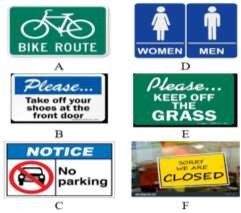 Homework: read page__________________of her book B. Reading I. Which notice (A-F) says this (1-5)? (1.0 point) You must not park your car here.  	 	 	 You can't eat at this restaurant today. 	 	 3. You can ride your bicycle in this route. 	 	 You should take off your shoes before you come in. Don’t walk on the grass. 	 	 	 II. Choose the correct answer from A, B or C to complete the passage. (1.0 point)        Hello! My name’s Peter. I’m (1)_________ America. I’m going to (2)_________ a vacation in Hoi An with my parents for five days. On the first day, we are going to visit Tan Ky House. It is a nearly 200-yearold house. The next day, we are going to visit Japanese Bridge (Chua Cau).  It was built by Japanese merchants in 16th century. The third day, we are going to visit Cham Island. It is one of the (3)_________ beautiful attractions in Hoi An. There we can go swimming and play some beach games. The fourth day, we are going to visit Museum Of Trade Ceramics in Hoi An. When stepping inside the museum, tourists (4)_________ discover a huge selection of Vietnamese, Chinese and Japanese ceramics. The last day, we are going to Hoi An Central Market. Here, we will buy a lot of local products for souvenirs. And then we are going to fly home. Our vacation will be very (5)_________. A. to 	 	 	B. from 	 	C. in A. have 	 	B. has  	 	C. to have A. more 	 	B. less  	 	C. most A. will  	 	B. have 	 	C. are A. boring 	 	B. terrible 	 	C. interesting III. Read the passage about Jannifer and choose the best answer. (1.0 point) Hello, my name is Lan. I am eleven years old. Today I will tell you about my friend. Her name is Jannifer. She lives in Singapore, next to Malaysia. She is two years older than me. She has a younger brother, David. She likes music, swimming and reading books but she doesn’t like playing computer games. She is very friendly and helpful. She is tall with long blonde hair and blue eyes. We write emails to each other every week. She says that she is going to visit Viet Nam this summer with her parents and her brother. I will take them to my house and we will visit some natural wonders of Viet Nam such as Ha Long Bay. I am looking forward to that time. 1. Where is Jannifer from? C. Writing. I. Rewrite the second sentences in such other ways that the meanings stay unchanged with the first ones. (1.5 points) Our new school has twelve classes. There are ..................................................................................................................................  Fasipan is high, Mount Blanc is higher and Mount Everest is the highest. Mount Everest is .................................................................................. of the three mountains. The Mekong River is longer than the Red River. The Red River is .......................................................................................................................  “Excuse me! Where is the nearest supermarket?” ”Excuse me! Can you ........................................................................................................... ?” It is not a good idea when we break things at Tet. We shouldn’t ............................................................................................................................  II. Your American friend, Paul will visit Viet Nam this summer. Write an email to tell him about a natural wonder that you would like him to visit. You can use suggested questions. (1.5 points) - What is the name of this wonder? / Where is it? / How far is it from your house?/ How can you get there?/ What is special about it?/ What can you do there?... Begin and end the letter with:  From: ngaclhd@fastmail.com To: pauljames@quickmail.com Subject: A natural wonder Dear Paul,  ......................................................................................................................................................   ......................................................................................................................................................  Friend, Nga ĐÁP ÁN-HƯỚNG DẪN CHẤM ĐỀ KIỂM TRA HỌC KÌ I MÔN TIẾNG ANH LỚP 6- Chương trình 10 năm NĂM HỌC 2018-2019 Tổng toàn bài 8.0 điểm, lấy đến một chữ số thập phân sau khi đã làm tròn. Nếu thấy học sinh làm theo cách khác mà đúng, vẫn cho điểm tối đa. PHÒNG GD & ĐT QUẬN LONG BIÊN	Mã đề: 01             ĐỀ THI HỌC KÌ I 	TRƯỜNG THCS BỒ ĐỀ	              MÔN TIẾNG ANH – LỚP 6	Năm học: 2018-2019	             Thời gian: 45 phút              Ngày thi: 14/12/2018A. LISTENING: (1.4 points)Listen to the conversation and write ONE word for each numbered blank on your answer sheet (0.4pt)Question 1. I love the (1) ________________. Can we go to Mui Ne, Mum?Question 2. Can I see a picture of the (2) ________________ in Mui Ne?Question 3. Which is (3) ________________, Mui Ne or Ha Long Bay?Question 4. Mui Ne is cheaper but I think Ha Long Bay is more (4) ________________ .Listen the conversation again and mark the letter A,B,C or D on your answer sheet to indicate the correct answer to each of the following question. (1 pt)B- PHONETICS (0.8pt)Mark the letter A, B, C or D on your answer sheet to indicate the word that differs from the other three  in the position of primary stress in each of the following questions (0.4pt)Question 10.	A. compass	B. friendly	C. inside	D. pictureQuestion 11.	A. blossom	B. tourist	C. fireworks	D. receiveMark the letter A, B, C or  to in D on your answer sheet to indicate the word whose underlined part differs from the other three  in pronunciation in each of the following questions (0.4pt)Question 12.	A. historic	B. peaceful	C. sleepy	D. needQuestion 13.	A. city	B. bicycle	C. rice	D. specialC- VOCABULARY AND GRAMMAR (2.4pts)Mark the letter A, B, C or D on your answer sheet to indicate the correct answer to each of the following questions (1.2pts)Mark the letter A, B, C or D on your answer sheet to indicate the underlined part that need correction in each of the following questions (0.6pt)           A            B                                 C               DWrite the correct form of verbs on your answer sheet to complete the sentence. (0.6 pt)Question 23.  My mother (have)________________long black hair.Question 24.  You (go) ________________ travelling next summer vacation?Question 25.  Would you like (play) ________________soccer with us?D. READING (1.8 points)Read the passage carefully and mark A, B,C or D on your answer sheet to indicate the correct answer to each of the following questions (0.8pt)Viet Nam’s New Year is celebrated according to the Lunar calendar. It is officially known as Tet. It begins at the end of January or early February. The exact date changes from year to year. Vietnamese people usually make preparations for the holiday several weeks beforehand. They tidy their houses and cook special food. On the New Year’s Eve, people sit up to midnight to see the New Year in, then they put on new clothes and give one another the greeting of the season. Tet lasts ten days. The first three days are the most important. Vietnamese people believe that how people act during those days will have influence the whole year. As a result, they make every effort to avoid arguments and smile as much as possible.Question 26 . When does Tet begin?	A. At the end of January or early February	B. In early February 	C. In early February	D. At the end of FebruaryQuestion 27. What do Vietnamese people usually do to prepare for Tet?	A. Go shopping 	B.   Buy fireworksC. Tidy the houses and cook special food	D.   Plant trees Question 28. How long does Tet last?	A. Three days	B. A week	C. Many days	D. Ten daysQuestion 29. Why are the first three days the most important?Because they make every effort to avoid arguments and smile as much as possible.Because they believe that how people act during those days will have influence the      whole year. Because they give one another the greeting of the season.Because they put on new clothes on these daysRead the passage and write True (T) or False (F) on your answer sheet (1pt)Hello. My name is Phuc. My best friend is Mai. We go to the same school and we’ve been together for three years. Mai is very pretty. She has short black hair and big brown eyes. She is clever and hard-working and she is also very funny. She makes jokes and we all laugh. She loves reading and writing short poems. I like being with her. We often do our homework together and she helps me a lot. I also like her because she knows a lot about astronomy and we can chat about it for hours. At the moment we’re making a Space minibook. We’re doing a lot  of searching on the Internet. E. WRITING: (1.6 points)Finish the second sentence so that it has a similar meaning to the first one, beginning with the given words (0.8pt)Complete each of the following sentences with the words or phrases given (0.8pt)-------THE END------PHÒNG GD & ĐT QUẬN LONG BIÊN	Mã đề: 01            ĐÁP ÁN ĐỀ THI HỌC KÌ I TRƯỜNG THCS BỒ ĐỀ	           MÔN TIẾNG ANH – LỚP 6 Năm học: 2018-2019	           Thời gian: 45 phút            Ngày thi: 14/12/2018A. LISTENING: (1.4 points)*Tape script: Unit 5: Natural Wonders of the World – Lesson 6: Skill 2 – Activity 1 (page 55) I. Listen to the conversation and write ONE word for each numbered blank on your answer sheet. (4x0.1=0.4pt)I love the (1) beach. Can we go to Mui Ne, Mum?Can I see a picture of the (2) hotel in Mui Ne?Which is (3) cheaper, Mui Ne or Ha Long Bay?Mui Ne is cheaper but I think Ha Long Bay is more (4) interesting.II. Listen the conversation again and mark the letter A,B,C or D on your answer sheet to indicate the correct answer to each of the following question (5x0.2=1 pt)5. C. four	6. A. Mui Ne	7. D. cheaper8. C. waterproof coats	9. B. Ha Long Bay B- PHONETICS (4x0.2=0.8pt)10. C. inside	11. D. receive	12. A. historic	13. D. specialC- VOCABULARY AND GRAMMAR (2.4pts)V. Mark the letter A, B, C or D on your answer sheet to indicate the correct answer to each of the following questions (6x0.2=1.2pts) 14. A. Yes, sure.	15. C. larger	16. B. the longest17. C. friendly	18. A. jogs	19. A. inVI. Mark the letter A, B, C or D on your answer sheet to indicate the underlined part that need correction in each of the following questions (3x0.2=0.6pt)20. B. more	21. A. telling	22. A. areVII. Write the correct form of verbs on your answer sheet to complete the sentence. (3x0.2=0.6 pt)23.  has	24. Will you go/ Are you going	25. to playD. READING (1.8 points)VIII. Read the passage carefully and mark A, B,C or D on your answer sheet to indicate the correct answer to each of the following questions (4x0.2=0.8pt)A. At the end of January or early FebruaryC. Tidy the houses and cook special foodD. Ten daysB. Because they believe that how people act during those days will have influence the             whole year.IX. Read the passage and write True (T) or False (F) on your answer sheet (5x0.2=1pt)30. T	31. F	32.T	33.F	 	34.FE. WRITING: (1.6 points)X. Finish the second sentence so that it has a similar meaning to the first one, beginning with the given words (4x0.2=0.8pt) 35	Our garden has many flowersShe has a round face.                                                                                       The computer is in front of the lamp.	38.	A car is more expensive than a bike.                                                        XI. Complete each of the following sentences with the words or phrases given (4x0.2=0.8pt)There are some pictures on the wall.Mexico City is the biggest city in the world.My father is reading books now.	42.	She studies English on Mondays.	    Ban giám hiệu	       T/M nhóm CM	             GV ra đề	SỞ GD – ĐT NINH THUẬN 	  ĐỀ KIỂM TRA HỌC KÌ I – BÀI SỐ 3-LỚP 6 TRƯỜNG PTDTNT THUẬN BẮC 	                         NĂM HỌC: 2018- 2019   	  	 	                             Môn: Tiếng Anh – Chương trình: Chuẩn. 	 	                                               Thời gian: 45 phút (không kể thời gian phát đề) 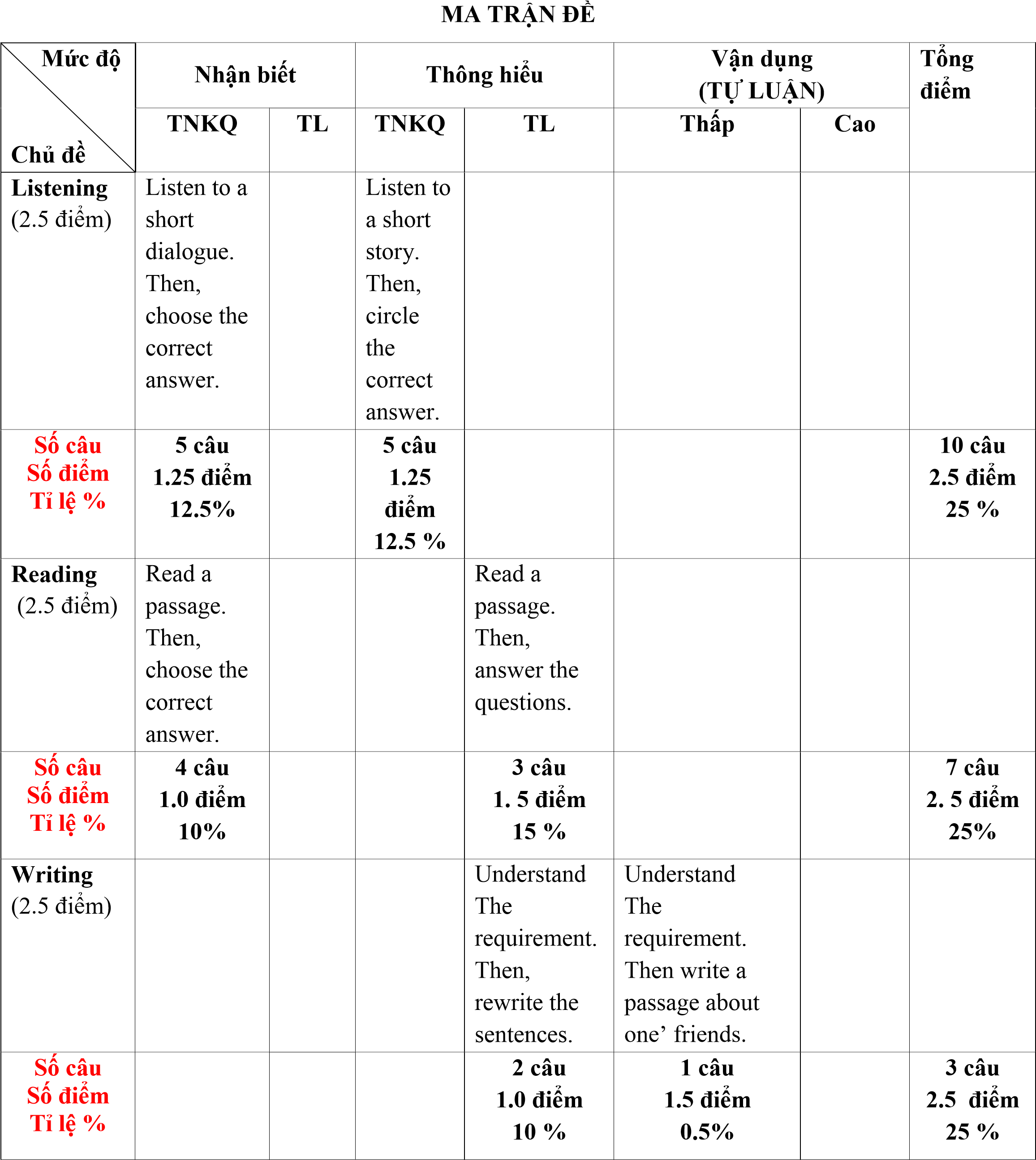 	SỞ GD – ĐT NINH THUẬN 	  ĐỀ KIỂM TRA HỌC KÌ I – BÀI SỐ 3-LỚP 6 	TRƯỜNG PTDTNT THUẬN BẮC 	                         NĂM HỌC: 2018- 2019 	 Họ tên:............................... 	  	 Môn: Tiếng Anh – Chương trình: Chuẩn. 	 Lớp: ............. 	                               Thời gian: 45 phút (không kể thời gian phát đề) ĐỀ 1 (Đề kiểm tra có 03 trang) SECTION A. LISTENING Part 1. Listen to five short dialogue, then tick (√) on the correct answer A, B or C. ( 1.25 points)         Sentence 1: Which school thing is it? 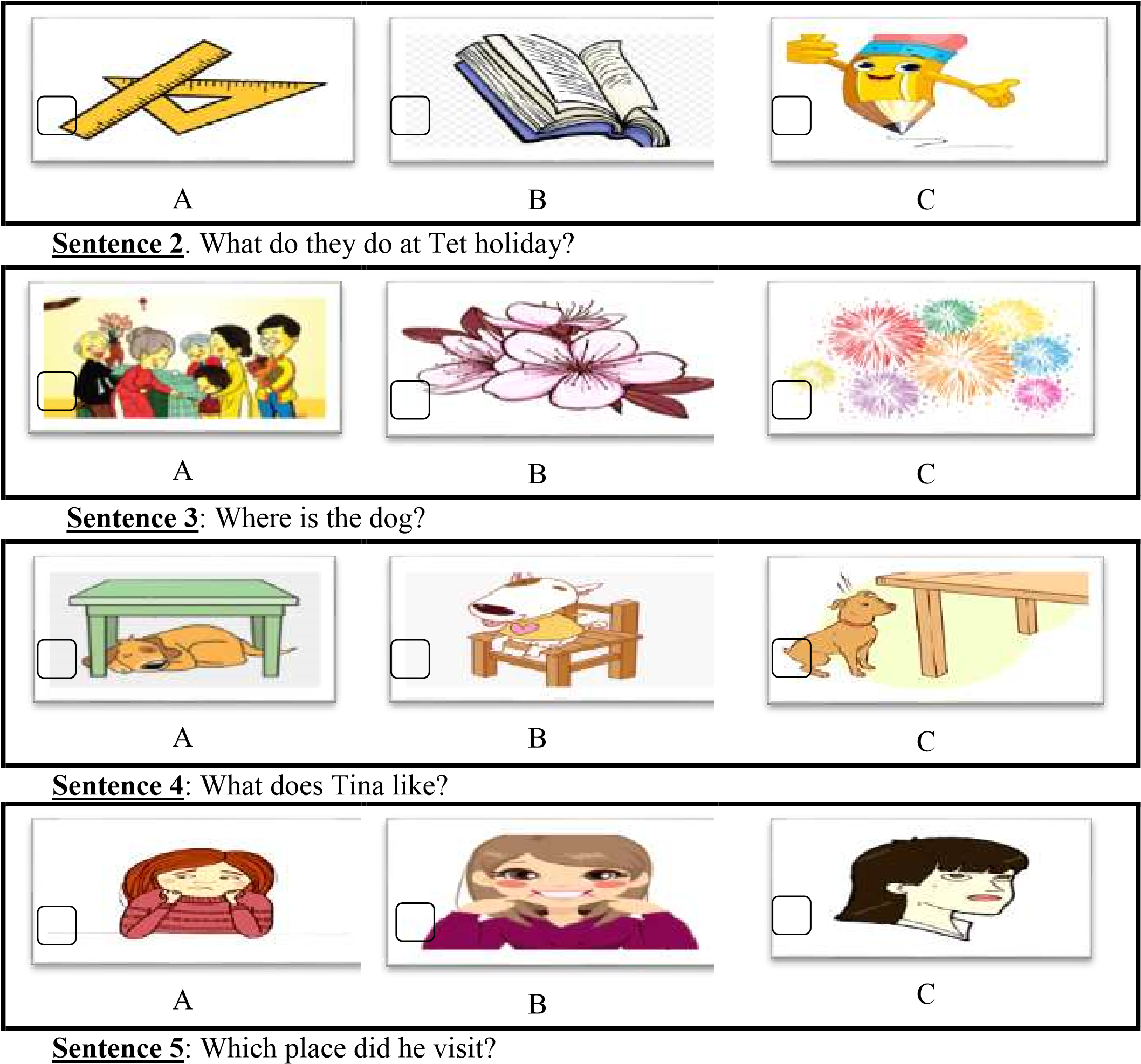 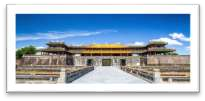 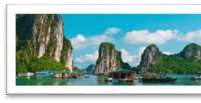 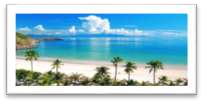 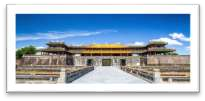 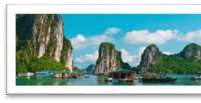 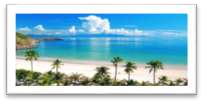 Part 2.  Listen. Circle the correct answer. (1.25 points)     Sentence 1: The girl’s name:     A. Susan.            B. Selena.           C. Liz. Sentence 2: How old is she:       A. 10.                  B. 11.                  C. 12. Sentence 3: What is she like:    A. happy.             B. talkative.        C. kind. Sentence 4: Where is she:         A. bookstore.       B. hotel.             C. market. Sentence 5: What she buy:       A. novels.            B. books.           C. CDs. SECTION B. READING Part 1. Read the following passage and circle the right word ( A, B, C or D) to fill in each blanks ( 1.0 point) DA NANG  Da Nang has a population of nearly 800,000 people. The Han River flows through the city. The city part on the east bank is (1)………. and more spacious. The city part on the west bank is more crowded. There are five bridges across the (2)………. The Han bridge is the newest one now.    The cost of living in Da Nang is the lowest in (3)………….. Viet Nam. Da Nang has many  beaches. Among them, Non Nuoc Beach is one of the most beatiful beaches in the world. But walking in the streets on a summer afternoon is not a good idea in Da Nang. There are not many trees (4)…………….. there are not many shadows. It is often very hot at noon.              Part 2. Read the e-mail and answer the following questions (1. 5 points) 	Dear Phong, 	 I am sorry I couldn’t write to you earlier because I was very busy. Now, we’re staying in a   small hotel near a shopping area in District 10. Near my hotel, there’s a cinema, a post office, a supermarket and some cafes. There are some big shops at the end of the street. It  is also very noisy here because there’s always a lot of traffic, day and night.  Love,  Nam Sentence 1: Where is Nam staying now? ………………………………………………………………………………………. Sentence 2: What’s there near his hotel? ………………………………………………………………………………………. Sentence 3: Why is it very noisy around the hotel? ……………………………………………………………………………………… SECTION C. WRITING Part 1. Fill the gaps in the following sentences. (1.0 point) Sentence 1: My school is bigger than my brother’s school.  My brother’s school is ………………….………………………………………………… Sentence 2: It is not good to stay up late to listen to music. You shouldn’t ……………………………………………………………………………… Part 2. Write a paragraph. Sentence 1: In 60 words, write a paragraph about your friends. (1.5 points) ………………………………………………………………………………………………………………………………………………………………………………………………………………………………………………………………………………………………………………………………………………………………………………………………………………………………………………………………………………………………………………………………………….......................................................................................................... ...................................................................................................................................................... ...................................................................................................................................................... ..................................................................................................................................................................................................................................................................................................…………………………………………………………………………………………………………………………………………………………………………………………………………………………………………………………………………………………………………… ………………………………………………………………………………………………… …………………………………………………………………………………………………………………………........................................................................................................................................................................................……………………………………………………………………………………………………………………………………………………… ……………………………………………………………………........................................................................................................................................................................................ …………………………………………………………………………………………………………………………………………………………………………………………………………………………….................................................................................................................. THE END SỞ GD – ĐT NINH THUẬN 	           ĐỀ KIỂM TRA HỌC KÌ I –BÀI SỐ 3-LỚP 6 TRƯỜNG PTDTNT THUẬN BẮC 	                         NĂM HỌC: 2018 - 2019   	  	 	                             Môn: Tiếng Anh – Chương trình: Chuẩn.  	                                               Thời gian: 45 phút (không kể thời gian phát đề) ĐỀ 1 ĐÁP ÁN, HƯỚNG DẪN CHẤM, BIỂU ĐIỂM Tapescript. LISTENING PART 1          Sentence 1: Which school thing is it? Mom, give me a book on the table, please. Sentence 2. What do they do at Tet holiday? On Tet holiday, I usually receive lucky money from my grandparents. Sentence 3: Where is the dog? Tom: Lucas, where are you? Phong: It’s next to the table, Tom. Sentence 4: What does Tina like? Tina is my friend. She is very funny. Sentence 5: Which place did he visit?         PART 2 Susan is a student. She is my best friend. She is 12 years old. She is a happy girl. Today, she goes to a bookstore to buy some books for her studying.                                                                          Thuận Bắc, ngày 29 tháng 11 năm 2018. BGH duyệt                                  TCM duyệt                              Người ra đề Nguyễn Thị Kim Sáng               Trần Phúc Lợi                 Nguyễn Thị Hương Trà 	SỞ GD – ĐT NINH THUẬN 	  ĐỀ KIỂM TRA HỌC KÌ I – BÀI SỐ 3-LỚP 6 TRƯỜNG PTDTNT THUẬN BẮC 	                         NĂM HỌC: 2018- 2019  Họ tên:............................... 	  	 Môn: Tiếng Anh – Chương trình: Chuẩn. 	 Lớp: ............. 	                               Thời gian: 45 phút (không kể thời gian phát đề) ĐỀ 2 (Đề kiểm tra có 03 trang) SECTION A. LISTENING Part 1. Listen to five short dialogue, then tick (√) on the correct answer A, B or C. ( 1.25 points)         Sentence 1: Which school thing is it? 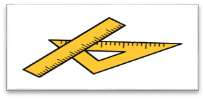 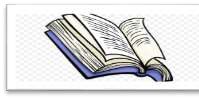 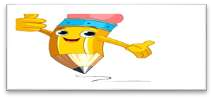 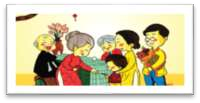 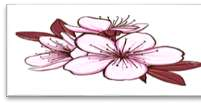 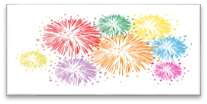 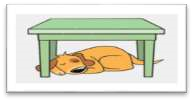 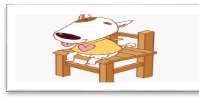 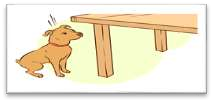 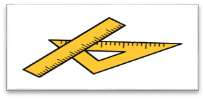 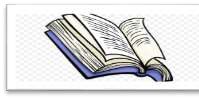 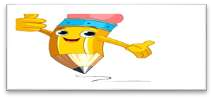 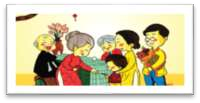 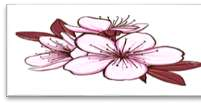 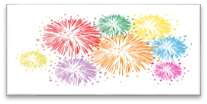 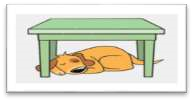 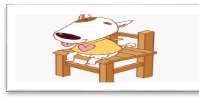 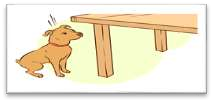 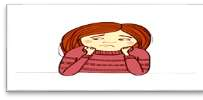 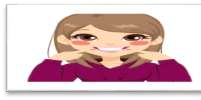 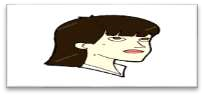 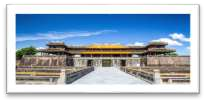 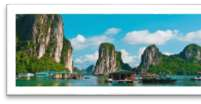 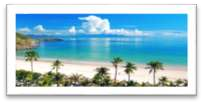 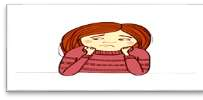 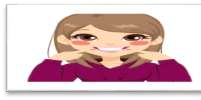 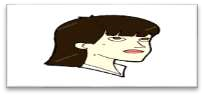 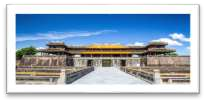 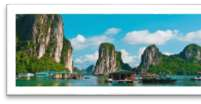 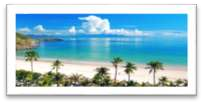 Part 2.  Listen. Circle the correct answer. (1.25 points)     Sentence 1: The girl’s name:     A. Susan.            B. Selena.           C. Liz. Sentence 2: How old is she:       A. 10.                  B. 11.                  C. 12. Sentence 3: What is she like:    A. friendly.         B. happy.             C. kind. Sentence 4: Where is she:         A. hotel.              B. bookstore.       C. market. Sentence 5: What she buy:       A.  books.            B.  pencils.           C. schoolbags. SECTION B. READING Part 1. Read the following passage and circle the right word ( A, B, C or D) to fill in each blanks ( 1.0 point) DA NANG  Da Nang has a population of nearly 800,000 people. The Han (1)……. flows through the city. The city part on the east bank is (2)………. and more spacious. The city part on the west bank is more crowded. There are five bridges across the river. The Han bridge is the newest one now.    The cost of living in Da Nang is the lowest in (3)………….. Viet Nam. Da Nang has many  beaches. Among them, Non Nuoc Beach is one of the most beatiful beaches in the world. But walking in the streets on a summer afternoon is not a good idea in Da Nang. There are not many trees (4)…………….. there are not many shadows. It is often very hot at noon.              Sentence 1: A. mountain.    B. river.                               C. forest.                 D. beach. 	Sentence 2: A. new.  	B. the newest. 	            C. newer. 	 	D. the newer. 	Sentence 3: A. Central. 	B. South. 	 	 	C. North. 	 	D. West. 	Sentence 4: A. so.  	B. but. 	 	 	C. then. 	 	D. or. Part 2. Read the e-mail and answer the following questions (1. 5 points) 	Dear Phong, 	 I am sorry I couldn’t write to you earlier because I was very busy. Now, we’re staying in a   small hotel near a shopping area in District 10. Near my hotel, there’s a cinema, a post office, a supermarket and some cafes. There are some big shops at the end of the street. It  is also very noisy here because there’s always a lot of traffic, day and night.  Love,  Nam Sentence 1: Where is Nam staying now? ………………………………………………………………………………………. Sentence 2: Is there a supermarket near the hotel? ………………………………………………………………………………………. Sentence 3: Why is it very noisy around the hotel? ……………………………………………………………………………………… SECTION C. WRITING Part 1. Fill the gaps in the following sentences. (1.0 point) Sentence 1: My house is bigger than Ly’s house.  Ly’s house is ………………….………………………………………………………. Sentence 2: It is good to eat more fresh fruit and vegetables. You should……………………………………………………………………………… Part 2. In 60 words, write a paragraph about your friends. (1.5 points) ………………………………………………………………………………………………………………………………………………………………………………………………………………………………………………………………………………………………………………………………………………………………………………………………………………………………………………………………………………………………………………………………………….......................................................................................................... ...................................................................................................................................................... ...................................................................................................................................................... ...................................................................................................................................................... ............................................................................................................................................…………………………………………………………………………………………………………………………………………………………………………………………………………………………………………………………………………………………………………… ………………………………………………………………………………………………… …………………………………………………………………………………………………………………………........................................................................................................................................................................................……………………………………………………………………………………………………………………………………………………………………………………………………………………………........................................................................................................................................................................................ …………………………………………………………………………………………………………………………………………………………………………………………………………………………….................................................................................................................. THE END SỞ GD – ĐT NINH THUẬN 	           ĐỀ KIỂM TRA HỌC KÌ I –BÀI SỐ 3-LỚP 6 TRƯỜNG PTDTNT THUẬN BẮC 	                         NĂM HỌC: 2018 - 2019 	  	  	 	                             Môn: Tiếng Anh – Chương trình: Chuẩn.  	                                               Thời gian: 45 phút (không kể thời gian phát đề) ĐỀ 2 ĐÁP ÁN, HƯỚNG DẪN CHẤM, BIỂU ĐIỂM Tapescript. LISTENING PART 1          Sentence 1: Which school thing is it? Mom, give me a book on the table, please. Sentence 2. What do they do at Tet holiday? On Tet holiday, I usually receive lucky money from my grandparents. Sentence 3: Where is the dog? Tom: Lucas, where are you? Phong: It’s next to the table, Tom. Sentence 4: What does Tina like? Tina is my friend. She is very funny. Sentence 5: Which place did he visit?         PART 2 Susan is a student. She is my best friend. She is 12 years old. She is a happy girl. Today, she goes to a bookstore to buy some books for her studying.                                                                          Thuận Bắc, ngày 29 tháng 11 năm 2018. BGH duyệt                                  TCM duyệt                              Người ra đề Nguyễn Thị Kim Sáng               Trần Phúc Lợi                 Nguyễn Thị Hương Trà SỞ GD – ĐT NINH THUẬN 	  ĐỀ KIỂM TRA HỌC KÌ I – BÀI SỐ 3- LỚP 6 TRƯỜNG PTDTNT THUẬN BẮC 	                         NĂM HỌC: 2018 - 2019   	  	 	                                             Môn: Tiếng Anh – Speaking. 	 	                                                                               Thời gian: 05 phút.  SECTION D. SPEAKING (4 – 5 MINUTES) (2.5 points) Introductions: Two students are called once at the same time.  For part 1: Teacher- student interaction. Each student is drawn (from number 1 to 4) to choose the topic. Teacher asks one by one. For part 2: Student- student interaction. Two students are drawn ONE number (from number 1 to 4). Each student is delivered a card to make and answer the questions. Speaking ability is assessed according to various criteria, including comprehension, ability to produce a prompt, appropriate and accurate response, interactive communication and pronunciation.  Part 1: Teacher- student interaction. Part 2: Student- student interaction.  Students work in pairs to ask and answer questions, using the card given. (Two first questions are done). SỞ GD – ĐT NINH THUẬN 	  ĐỀ KIỂM TRA HỌC KÌ I – BÀI SỐ 3- LỚP 6 TRƯỜNG PTDTNT THUẬN BẮC 	                         NĂM HỌC: 2018 - 2019   	  	 	                                             Môn: Tiếng Anh – Speaking. 	 	                                                                               Thời gian: 05 phút.  HƯỚNG DẪN TỔ CHỨC THI VÀ CHẤM THI NÓI (SPEAKING) 1/ Đề thi nói gồm 2 phần (part): mỗi lần GV gọi 2 em * Part 1: Teacher – Student interaction. a) Introduce yourself (1-2câu = 0.25 điểm):  - GV hỏi theo thẻ,  - Từng học sinh trả lời.  * Lưu ý: có thể hỏi thêm, nếu trước đó hs trả lời chưa hoàn toàn chính xác một câu nào  đó phía trước. b) Aks-answer about topics: (4 câu = 1.0 điểm) Hs chọn chủ đề (bốc thăm) - GV hỏi 4 câu trên thẻ. - Từng học sinh trả lời.  *Part 2 (5 câu = 1,25 điểm):  2 HS cùng bốc thăm (1 số (No) có 2 thẻ: học sinh A- học sinh B)  - Các em tự hỏi và trả lời với nhau dựa vào gợi ý trong thẻ đó. PHẦN DÀNH CHO GIÁM KHẢO A/ Teacher’s copies:  Exercise 1: Teacher – student interaction (1.25 mark) Exercise 2: Student - student interaction (1.25mark) Each pair of students asks and answers 5 questions, follow the cues on given cards . PHẦN DÀNH CHO HỌC SINH B/ Students’ copies:  Part 1  Part 2:      PHÒNG GIÁO DỤC VÀ ĐÀO TẠOHUYỆN CÁT TIÊNĐỀ CHÍNH THỨC(Đề có 02 trang)ĐỀ KIỂM TRA HỌC KÌ I NĂM HỌC 2018 - 2019MÔN: TIẾNG ANH LỚP 6 (HỆ 10 NĂM)Thời gian: 45 phút (Không kể thời gian phát đề)	Điểm bằng số:	Điểm bằng chữ:	Nhận xét của giáo viên:Mã đề: 231Họ và tên HS: ……………………………………………... Lớp 6 …. I. LISTENING: Part 1: Listen and choose the best answer A, B or C: (1.25pts) 1. Which one is Pat’s mother? A. Her hair is straight.       Her hair is curly and she’s wearing trousers.She’s wearing a skirt.2. What does Pat want to buy?A. a shirt	B. a sweater	C. a skirt3. What was the weather like here yesterday?A. sunny	B. windy	C. cloudy4. Where’s Peter?A. in the garden	B. on the balcony	C. to the playground5. What will they take on the picnic?A. sandwiches	B. sausages	C. burgersPart 2: Listen and write: (1.25pts)HOMEWORK BOOKHomework:…………………………… English………………………….…….…For which day?......................................................................................................What to write: ……………………………………………………………………How long ? …………………………………………………………..………… pagesWhat about ? …………………………………………………….……………...Book to read: ‘The …………………………………………..……………….… world’ II. USE OF ENGLISH: Part 1: Choose the word which has a different sound in the underlined part. (0.5pt)A. never 	B. often 	C. when 	D. tennisA. eating 	B. reading 	C. teacher 	D. breakfastPart 2: Choose the correct option A, B C or D to complete the sentence. (2.0pts) 1. That is ________________ film I’ve ever seen.A. the interested 	B. the interesting   	C. the most interesting 	D. the most interested 2. I’ve never read a ________________ novel than this one.A. longest 	B. longer 	 	C. most longest 	 D. more longer 3. My friends always do their homework. They’re ________________A. hard working 	B. curious 	C. lazy	D. talkative4.-A: “ Would you like to come to my party next week?”- B: “ ________________” A. No, thank you 	B. Yes, please	C. I like to do nothing 	D. Yes, I’d love to 5. They are ________________ because they do morning exercises every day.III. READING:Part 1: Read the passage carefully and  then complete it with the words provided.(1.0pt)watch            biggest                islands            natural        better             andPart 2:  Read the passage carefully and then answer the questions. (1.0pt) Who is Lan’s best friend?=>………………………………………………………………………………………………..…….…What are they going to do this Saturday?=>……………………………………………………………………………………………………..…IV. WRITING: Finish the second sentence in such a way that is similar to the original one. (1.0pt) 1. Lan’s school bag is new.=> Lan has ………………………………………………………………………………………….….. Does Thu’s school have forty classrooms?=> Are there…………………………………………………………………………………………..…?My  house is behind the hotel.=> The hotel..............................................................................................................................................Ho Chi Minh city is more modern than Hoi An.=> Hoi An …………………………………………………………………………………………...…..              ________Good luck______	    PHÒNG GIÁO DỤC VÀ ĐÀO TẠO	ĐỀ KIỂM TRA HỌC KÌ I HUYỆN CÁT TIÊNĐỀ CHÍNH THỨC(Đề có 02 trang) NĂM HỌC 2018 - 2019MÔN: TIẾNG ANH LỚP 6 (HỆ 10 NĂM)Thời gian: 45 phút (Không kể thời gian phát đề)	Điểm bằng số:	Điểm bằng chữ:	Nhận xét của giáo viên:Mã đề: 232Họ và tên HS: ……………………………………………... Lớp 6 …. I. LISTENING: Part 1: Listen and choose the best answer A, B or C: (1.25pts) 1. Which one is Pat’s mother? A. Her hair is straight.       Her hair is curly and she’s wearing trousers.She’s wearing a skirt.2. What does Pat want to buy?A. a shirt	B. a sweater	C. a skirt3. What was the weather like here yesterday?A. sunny	B. windy	C. cloudy4. Where’s Peter?A. in the garden	B. on the balcony	C. to the playground5. What will they take on the picnic?A. sandwiches	B. sausages	C. burgersPart 2: Listen and write: (1.25pts)HOMEWORK BOOKHomework:…………………………… English………………………….…….…For which day?......................................................................................................What to write: ……………………………………………………………………How long ? …………………………………………………………..………… pagesWhat about ? …………………………………………………….……………...Book to read: ‘The …………………………………………..……………….… world’ II. USE OF ENGLISH: Part 1: Choose the word which has a different sound in the underlined part. (0.5pt)A. Thursday 	B. thanks	C. these 	D. birthdayA. writes	B. makes 	C. takes 	D. drivesPart 2: Choose the correct option A, B C or D to complete the sentence. (2.0pts) 1. They are ________________ because they do morning exercises every day.8. “ Would you like to come to my party next week?”-“ ________________” A. No, thank you 	B. Yes, please	C. I like to do nothing 	D. Yes, I’d love to III. READING:Part 1: Read the passage carefully and  then complete it with the words provided.(1.0pt)are              than        near           friends                  next                 help My family lives in this area for more (0) than 15 years. This is a quiet, safe place with great neighbours. They (1) _____________________ all nice people. If anyone has problems, they are always there to (2) _____________________him (her). Besides, we are never worried about losing things. For example, my mother sometimes locks our dog outside when she goes to work. Miss Lan, who lives (3) _______________________ to our house, always takes care of it and gives the dog back in the evening. I also have many (4)_________________, too. We play all kinds of games every evening. My neighbourhood is really safe and nice place to live, and I love it so much. Part 2:  Read the passage carefully and then answer the questions. (1.0pt) Are Lan and Mai both students?=>……………………………………………………………………………………………………..…What color is Mai’s hair?=>…………………………………………………………………………………………………….…    IV. WRITING: Finish the second sentence in such a way that is similar to the original one. (1.0pt) 1. A city is noisier than a village.=> A village ………………………………………………………………………………………….….. I don’t have a bookshelf in my room.=> There…………………………………………………………………………………………………It is wrong of us to throw rubbish.=> We mustn’t...........................................................................................................................................Ha Noi is large, Bangkok is larger and Tokyo is the largest.=> Tokyo is…………………………………………………………………………..… the three cities.              ________Good luck______PHÒNG GIÁO DỤC VÀ ĐÀO TẠO                                            HUYỆN CÁT TIÊN                          ĐÁP ÁN CHẤM ĐỀ CHÍNH THỨC                                         MÔN: TIẾNG ANH LỚP 6 (HỆ 10 NĂM)                                         NĂM HỌC 2018 - 2019Mã đề: 231I. LISTENING: Part 1: Listen and choose the best answer A,B or C.(1.25pts)Mỗi câu khoanh  đúng được 0,25 điểm	 II.USE OF ENGLISH: Part 1: Choose the word which has a different sound in the underlined part. (0.5pt) Mỗi câu khoanh  đúng được 0,25 điểm:      	1.C 	2. DPart 2: Circle the letter (A, B, C, or D) to complete the following sentences (2,0pts)  Mỗi câu khoanh  đúng được 0,25điểm:	     1. A	 2. B	 3. D 	4. C 	5. B	 6. B 	7. A	 8. DIII.READING: Part 1: Read the passage carefully and  then complete it with the words provided.(1.0pt) Mỗi chỗ trống điền  đúng được 0,25 điểm:	1.	are 	2. help	3. next 	4. friendsPart 2:  Read the passage carefully and then answer the questions. (1.0pt) Mỗi câu trả lời  đúng được 0,25 điểm:1.Yes, they are.2.Mai’s (Her) hair is black / It is black.IV. WRITING:Finish the second sentence in such a way that is similar to the original one. (1.0pt) Mỗi câu viết  đúng được 0,25 điểm:A village is quieter than a city (isn’t as/so noisy as a city.) There isn’t any bookshelf in my room.3.We mustn’t  throw rubbish.4.Tokyo is the largest of the three cities.Họ và tên:……………………………… Số  báo danh:………....................Trường:……………………………………………..…………....................Lớp:………………………………………………………………………….Họ và tên:……………………………… Số  báo danh:………....................Trường:……………………………………………..…………....................Lớp:………………………………………………………………………….Họ và tên:……………………………… Số  báo danh:………....................Trường:……………………………………………..…………....................Lớp:………………………………………………………………………….Họ và tên:……………………………… Số  báo danh:………....................Trường:……………………………………………..…………....................Lớp:………………………………………………………………………….Họ và tên:……………………………… Số  báo danh:………....................Trường:……………………………………………..…………....................Lớp:………………………………………………………………………….Số mật mãGiám thị 1Giám thị 2Giám khảo 1Giám khảo 2ĐieåmSố mật mãStatementsTrueFalse1. Kamen’s new school is in London.2. He doesn’t wear a uniform at school.3. He mustn’t eat and drink in class.4. He loves his new teachers because they are kind and attentive.1……………….2………….3……………….4…………….5…………….6…………..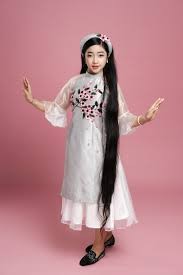 1. My best friend has …………..hair.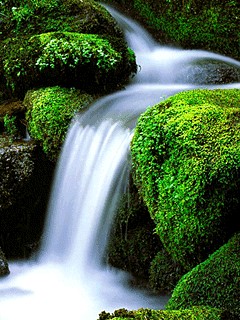 2. Is there a …………………………………in Da Lat city?3. Children like getting ……………………..at Tet. 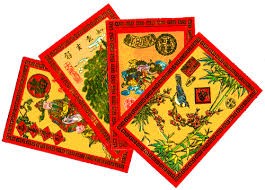 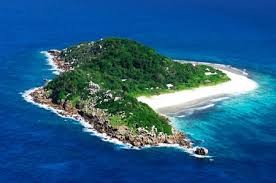 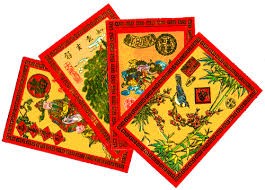 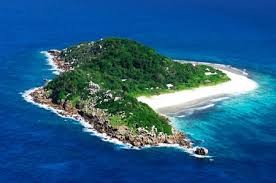 .4. Ly Son………………is in Quang Ngai Province.1.next to2.four chairs3. small   4. big1. staying2. are3. noisy4. cleaner5. air6. backyardTRƯỜNG THCS PHƯỚC MỸ TRUNGHỌ VÀ TÊN:...........................................LỚP : 6/…KỲ THI HỌC KỲ I –NĂM HỌC:2018-2019MÔN THI : …………THỜI GIAN : 60 phútChữ ký GT1:……………….Chữ ký GT2:……………….ĐIỂMLỜI PHÊCHỮ KÝ GKHẢO1…………2…………KnowledgeKnowledgeUnderstanding                 Understanding                              Application                        Application                        Application                        Application           KnowledgeKnowledgeUnderstanding                 Understanding                          Low         Low High High   TotalTNTLTNTLTNTLTNTL   TotalI. Listening( 8 s )4s14s18 s  2 II.Phonetic- Lexio- GrammarLexio ( 2s)Grammar (2s)Phonetic(4 s)2s0,52s0,52s0,52s0,58 s  2 III. Speaking (8s)2s0,56s1,5 8 s 2IV. Reading (8s) 2s0,52s0,54s1,0 8 s   2V. Writing (8s)2s0,52s0,54s1 8s 2Total 12s 312s 38s2,08s2,08s2,08s2,04 s 1 4 s 1 40s  10 HÌNH THỨCNỘI DUNG  NHẬN    BIẾTTHÔNG HIỂUVẬN DỤNGSÁNG TẠOTCTrắc nghiệm50%I. Listening (1P) I. A. Câu 1, 2, 3, 4 (1P) 1Trắc nghiệm50%II. Use of  English (2Ps)II. A. Câu 1, 2 (0.5P)II. B. Câu 1, 2, 3, 4, 5, 6 (1.5 Ps)2Trắc nghiệm50%III. Reading (1p)III. A. Câu 1, 2, 3, 4 (1P)1Trắc nghiệm50%IV. Writing (1P)IV. A. Câu 1, 2, 3, 4 (1P)1Tự luận50%I. Listening (1P)I. B. Câu 5, 6 (1P)1Tự luận50%III. Reading (1p)III. B. Câu 1, 2 (1P) 1Tự luận50%IV. Writing (1P)IV. B. Câu 1, 2 (1P)1Tự luận50%V. Speaking (2Ps)V. 1, 3 (1P)V. 2 (1P)2Điểm         10      3      4      2     1 10                  Hướng dẫn chấm      ĐiểmLISTENING:2đUnit 6 – B3/ page 67 - English 6A. (Mỗi câu đúng 0.25 điểm)                   1đ1. A          2. B         3. C           4. D         B. (Mỗi câu đúng 0.5 điểm)                    1đ Minh lives in the cityThere is a store next to Minh’s house     USE OF ENGLISH2đA. (Mỗi câu đúng 0.25 điểm)                    0.5đ1.B            2. B B. (Mỗi câu đúng 0.25 điểm)                    1.5đ          1. A          2. B           3. D       4. C         5. B        6. C            READING COPREHENSION:2đ   A. (Mỗi câu đúng 0.25 điểm)                    1đ        1. A          2. B           3. C        4. D           B. (Mỗi câu đúng 0.5 điểm)                      1đVinh is in grade six.There are forty students in Vinh’s class. WRITING:2đA. (Mỗi câu đúng 0.25 điểm)                       1đ        1. C     2. B     3. B      4. DB. (Mỗi câu đúng 0.5 điểm)                     1đShe doesn’t work in a hospital.What time does Lan get up?     SPEAKING:2đ      1. Introduce yourself. (0.5đ)                   0.5đ      2. Talking about one topic (1đ)                    1đ      3. Interview (0.5đ)                   0.5đCộng10đMarkTeacher’s remarkQuestion 25:. A. like    B. live    C. liking    D. stayQuestion26: A. weather    B. season    C. sun    D. moonQuestion 27. A. For    B. On    C. In    D. At Question 28. A. food    B. drink    C. beaches    D. people1 D2 C3 C4 A5 C6 B7 B8 B9 B10 C11 D12 A13 A14 B15 C16 D17 A18 B19 B20 A21 C22 A23 B24 A25 B26 A27 C28 D29 A30 B 31 C32 D33.  In summer , Vinh is hotter than Da Nang34. We mustn’t throw rubbish 35. Is there a library in your school? 36. Nga’s house isn’t far from the temple37. Ha Noi is warmer than Lang Son in winter38. The dog is between the sofa and the wardrobe39. Viet Nam has lots of beautiful lakes40. Ho Chi Minh City is the largest of the three citiesMarkTeacher’s remarkQuestion 17: A. milk	      B. island	   C. visit   D. historic Question18: A. family	      B. hang	   C. pagodaCircle the words having the main stress pattern not the same as that of the others   D. naturalQuestion 19: A. lucky	      B. history	   C. money   D. behindQuestion20:  A. compass	      B. cathedral	   C. memorial Circle A,  B, C or D to choose the correct answer Question 21: Tra Co Beach is ………. beach in Viet Nam.   D. exciting	     A. the longest           	    B. long                   	   C. longer                Question 22: You ……………travel alone to the mountain. It’s very dangerous.   D. longest     A. must           	    B. mustn’t                   	   C. should                Question 23: My mother ……. doing her housework now.                   D. do	     A. are           	    B. does                  	   C. is                Question 24: Ba often ……..……. home at 4.30 pm every day.                            D. do	     A. go           	    B. going                  	   C. to go                   D. goesQuestion 29:  A. like    B. live    C. liking    D. stayQuestion 30:  A weather    B. season    C. sun    D. moonQuestion 31:  A. For    B. On    C. In    D. AtQuestion 32:  A. food    B. drink    C. beaches    D. people1 C2 D3 A4 C5 B6 B7 C8 B9 A10 B11 C12 D13 B14 A15 B16 A17 B18 C19 D20 A21 A22 B23 C24 D25 A26 B27 C28 A29 B30 A31 C32 D33. Ho Chi Minh City is the largest of the three cities34. Ha Noi is warmer than Lang Son in winter 35. Viet Nam has lots of beautiful lakes 36. The dog is between the sofa and the wardrobe 37. We mustn’t throw rubbish38. Nga’s house isn’t far from the temple39. In summer , Vinh is hotter than Da Nang 40. Is there a library in your school?MarkTeacher’s remark	 Question 9: A. like	    B. live	    C. liking    D. stay	Question10:A.weather	    B. season	    C. sun    D. moon	 Question11: A. For	    B. On	    C. In    D. At	 Question 12: A. food	    B. drink	    C. beachesCircle A,  B, C or D to choose the correct answer Question 13: Tra Co Beach is ………. beach in Viet Nam.    D. people	     A. the longest           	    B. long                   	   C. longer                Question 14: You ……………travel alone to the mountain. It’s very dangerous.   D. longest     A. must           	    B. mustn’t                   	   C. should                Question 15: My mother ……. doing her housework now.                   D. do	     A. are           	    B. does                  	   C. is                Question 16: Ba often ……..……. home at 4.30 pm every day.                            D. do	     A. go           	    B. going                  	   C. to go                   D. goes1 A2 C3 C4 D5 D6 C7 B8 B9 B10 A11 C12 D13 A14 B15 C16 D17 A18 B19 A20 B21 C22 D23 C24 A25 B26 A27 B28 A29 B30 C31 D32 A33.  Ho Chi Minh City is the largest of the three cities34. Ha Noi is warmer than Lang Son in winter 35. Viet Nam has lots of beautiful lakes 36. The dog is between the sofa and the wardrobe 37. We mustn’t throw rubbish38. Nga’s house isn’t far from the temple39. In summer , Vinh is hotter than Da Nang 40. Is there a library in your school?MarkTeacher’s remarkQuestion 21: A. like    B. live    C. liking    D. stayQuestion22: A. weather    B. season    C. sun    D. moonQuestion 23:  A. For    B. On    C. In    D. AtQuestion 24: A. food    B. drink    C. beaches    D. people1 D2 C3 C4 A5 C6 B7 B8 B9 A10 B11 C12 D13 A14 B15 B16 A17 A18 B19 C20 D21 B22 A23 C24 D25 D26 A27 C28 A29 B30 A 31 B32 C33. Nga’s house isn’t far from the temple 34. We mustn’t throw rubbish 35. In summer , Vinh is hotter than Da Nang 36. Is there a library in your school?37. Viet Nam has lots of beautiful lakes 38. Ho Chi Minh City is the largest of the three cities39. Ha Noi is warmer than Lang Son in winter40. The dog is between the sofa and the wardrobe 	A. with	B. by	C. forQuestion 4. They ____________ buy fruit early.D. to	A. must	B. should	C. shouldn’tD. mustn’tQuestion 5. A. houseB. countryC. aboutD. ourQuestion 6. A. watchB. childrenC. chairD. choirQuestion 7. A. streetB. seeC. teenD. coffeeQuestion 8. A. breadB. cheapC. repeatD. teachA. Yes, pleaseB. I like to do nothingC. Orange juice, pleasD. No, thank youQuestion 29. A. withB. toC. forD. fromQuestion 30. A. goB. rideC. makeD. takeQuestion 31. A. importantB. excitingC. greatD. boringQuestion 32. A. attractiveB. attractC. attractableD. attractionNo.AnswerNo.AnswerNo.Answer No.AnswerNo. Answer1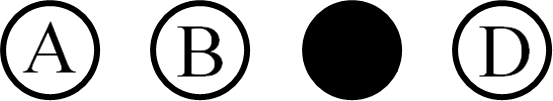 7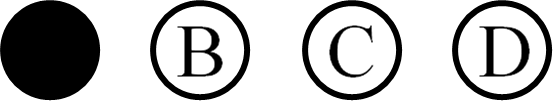 1420272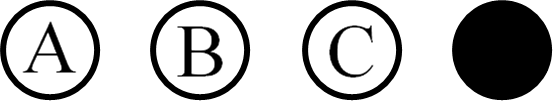 8152128391622294101723305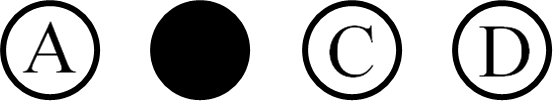 111824316121925321326Đề chính thứcĐề chính thứcMã đề : 02A. banh tet	B. apricot blossoms C. banh chung Question 2. They will ___________ banh chung for Tet.D. peach blossoms	A. take	B. do	C. makeD. createQuestion 5. A. choirB. chairC. childrenD. watchQuestion 6. A. ourB. countryC. houseD. aboutQuestion 7. A. teachB. cheapC. repeatD. breadQuestion 8. A. streetB. seeC. coffeeD. teenQuestion 29. A. toB. withC. fromD. forQuestion 30. A. makeB. goC. rideD. takeQuestion 31. A. boringB. importantC. excitingD. greatQuestion 32. A. attractionB. attractiveC. attractableD. attractNo.AnswerNo.AnswerNo.AnswerNo.AnswerNo.Answer1714202728152128391622294101723305111824316121925321326A. apricot blossoms B. peach blossoms	C. banh tet Question 2. They will ___________ banh chung for Tet.D. banh chung	A. take	B. make	C. doD. createQuestion 5. A. breadB. repeatC. cheapD. teachQuestion 6. A. watchB. childrenC. choirD. chairQuestion 7. A. seeB. streetC. coffeeD. teenQuestion 8. A. countryB. ourC. aboutD. houseA. at a restaurantB. at a hotelC. at their friend’s houseD. at homeQuestion 29.  A. fromB. forC. toD. withQuestion 30.  A. makeB. takeC. goD. rideQuestion 31.  A. boringB. greatC. importantD. excitingQuestion 32.  A. attractiveB. attractionC. attractD. attractableĐề chính thứcNo.AnswerNo.AnswerNo.AnswerNo.AnswerNo.Answer1714202728152128391622294101723305111824316121925321326	A. peach blossoms	B. banh chung	C. banh tetQuestion 2. They will ___________ banh chung for Tet.D. apricot blossoms	A. take	B. do	C. createD. makeQuestion 5. A. seeB. streetC. coffeeD. teenQuestion 6. A. cheapB. teachC. repeatD. breadQuestion 7. A. childrenB. chairC. choirD. watchQuestion 8. A. houseB. ourC. aboutD. countryQuestion 29. A. withB. toC. fromD. forQuestion 30. A. makeB. takeC. goD. rideQuestion 31. A. excitingB. greatC. boringD. importantQuestion 32. A. attractionB. attractC. attractableD. attractiveNo.AnswerNo.AnswerNo.AnswerNo.AnswerNo.Answer1714202728152128391622294101723305111824316121925321326UBND HUYỆN KIẾN THỤYTRƯỜNG THCS ĐẠI HÀĐỀ KIỂM TRA HỌC KÌ I LỚP 6 Năm học 2018-2019Mã đề: TA 6 HKI_ Đại HàMôn: Tiếng AnhNgười ra đề: Trần Thành VănThời gian làm bài: 45 phútCấp độ tư duyCấp độ tư duyTổngChủ đềNhận biếtNhận biếtThông hiểuThông hiểuVận dụng thấpVận dụng thấpVận dụng caoVận dụng caoLanguageTNKQTLTNKQTLTNKQTLTNKQTLLanguagePhonetics4 0.254.0LanguageVocabulary1 0.252 0.254.0LanguageGrammar3 0.252 0.252 0.252 0.254.0Reading4 0.254 0.252.0Writing4 0.254 0.252.0Listening2     0.54 0.252.0Tổng14 4.04 1.010 2.56 1.54 1.010.0	A. outdoors	B. inside	C. outdoor   4. Is there a theater …………….your neighbourhood ?D. boring	A. in	B. on	C. at   5. Lan is ……………..…....at English than my sister.D. with	A. good	B. better	C. bestD. the bestWhat’s in Mary’s bowl? 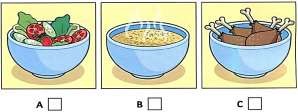 Where’s John’s book now? 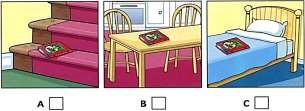 What pet has Jane got? 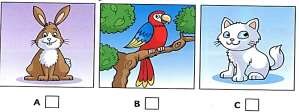 What’s Lucy’s story about? 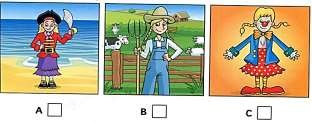 Which woman is Anna’s aunt? 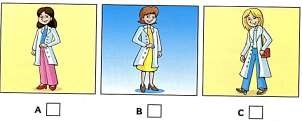  	A. Singapore  	 	B. Viet Nam 2. How old is Jannifer?  	C. Malaysia  	A. eleven 	 	 	B. twelve 3. What is her personality?  	C. thirteen music, swimming abd reading 	 tall with long blonde hair and blue eyes  	C. friendly and helpful 4. How many people are there in her family?  	A. three 	 	 	B. four  5. Which sentence is NOT true about Jannifer? C. five She likes swimming. 	 	 She likes playing computer games She will visit Viet Nam this summer. Question Answer keys Marks A. Listening I. Listen and choose the correct picture. (1.0 pt)  Tổng 1.0 điểm. Mỗi đáp án đúng 0.2 đ 1. B 	2. A 	3. A 	4. C 	5. B  1 điểm 0.2x5 A. Listening II. Listen and write a number or a word. (1.0pt) Tổng 1 điểm. Mỗi câu đúng 0.2 đ 1. Race 	2. next to 	  3. morning(s)    4. CD 5. 26/twenty-six 5. 26/twenty-six 1 điểm 0.2x5 B. Reading I. Which notice (A-F) says this (1-5)? (1.0 point) Tổng 1 điểm. Mỗi câu đúng 0.2 điểm 1. C 	 	2. F 	 	3. A 	 	4. B 	 5. E 5. E 1 điểm 0.2x5 B. Reading II. Choose the correct answer from A, B or C to complete the passage. (1.0 point) Tổng 1 điểm. Mỗi câu đúng 0.2 điểm 1. B 	 	2. A 	 	3. C 	 	4. A 	 	5. C II. Choose the correct answer from A, B or C to complete the passage. (1.0 point) Tổng 1 điểm. Mỗi câu đúng 0.2 điểm 1. B 	 	2. A 	 	3. C 	 	4. A 	 	5. C II. Choose the correct answer from A, B or C to complete the passage. (1.0 point) Tổng 1 điểm. Mỗi câu đúng 0.2 điểm 1. B 	 	2. A 	 	3. C 	 	4. A 	 	5. C 1 điểm 0.2x5 B. Reading III. Read the passage about Jannifer and choose the correct answer. (1.0 point) Tổng 1 điểm. Mỗi câu đúng 0.2 điểm 1. A 	 	2. C 	 	3. C 	 	4. B 	 	5. B III. Read the passage about Jannifer and choose the correct answer. (1.0 point) Tổng 1 điểm. Mỗi câu đúng 0.2 điểm 1. A 	 	2. C 	 	3. C 	 	4. B 	 	5. B III. Read the passage about Jannifer and choose the correct answer. (1.0 point) Tổng 1 điểm. Mỗi câu đúng 0.2 điểm 1. A 	 	2. C 	 	3. C 	 	4. B 	 	5. B 1 điểm 0.2x5 C. Writing I. Rewrite the second sentences in such other ways that the meanings stay unchanged with the first ones. (1.5 point) Tổng 1.5 điểm. Mỗi câu đúng 0.3 điểm There are twelve classes in our new school. Mount Everest is 	the highest (mountain) of the three mountains. The Red River is shorter than the Mekong River. “Excuse me! Can you tell/show me the way to the nearest supermarket?” Or: “Excuse me! Can you tell/show me how to get to the nearest supermarket?” We shouldn’t break things at Tet. I. Rewrite the second sentences in such other ways that the meanings stay unchanged with the first ones. (1.5 point) Tổng 1.5 điểm. Mỗi câu đúng 0.3 điểm There are twelve classes in our new school. Mount Everest is 	the highest (mountain) of the three mountains. The Red River is shorter than the Mekong River. “Excuse me! Can you tell/show me the way to the nearest supermarket?” Or: “Excuse me! Can you tell/show me how to get to the nearest supermarket?” We shouldn’t break things at Tet. I. Rewrite the second sentences in such other ways that the meanings stay unchanged with the first ones. (1.5 point) Tổng 1.5 điểm. Mỗi câu đúng 0.3 điểm There are twelve classes in our new school. Mount Everest is 	the highest (mountain) of the three mountains. The Red River is shorter than the Mekong River. “Excuse me! Can you tell/show me the way to the nearest supermarket?” Or: “Excuse me! Can you tell/show me how to get to the nearest supermarket?” We shouldn’t break things at Tet. 1.5 điểm 0.3x5 C. Writing II. Your American friend, Paul will visit Viet Nam this summer. Write an email to tell him about a natural wonder that you would like him to use suggested questions. (1.5 points) Tổng 1.5 điểm. Gợi ý cho điểm: Viết đúng mẫu của một email: 	 	 	 	 - Nêu được tên và địa điểm của kì quan: 	 	 	 Nêu được khoảng cách và đi đến đó bằng phương tiện gì. - Nêu được đặc điểm của kì quan: 	 	 	 	 Nêu được hoạt động khi đến thăm nơi này. 	 	 (Nếu viết sai chính tả 1 lỗi hoặc sai 1 lỗi ngữ pháp trừ 0.1 điểm) II. Your American friend, Paul will visit Viet Nam this summer. Write an email to tell him about a natural wonder that you would like him to use suggested questions. (1.5 points) Tổng 1.5 điểm. Gợi ý cho điểm: Viết đúng mẫu của một email: 	 	 	 	 - Nêu được tên và địa điểm của kì quan: 	 	 	 Nêu được khoảng cách và đi đến đó bằng phương tiện gì. - Nêu được đặc điểm của kì quan: 	 	 	 	 Nêu được hoạt động khi đến thăm nơi này. 	 	 (Nếu viết sai chính tả 1 lỗi hoặc sai 1 lỗi ngữ pháp trừ 0.1 điểm)  visit. You can 0.1 điểm 0.2 điểm 0.2 điểm 0.5 điểm 0.5 điểm 1.5 điểm Question 5The travel agent recommend ________places.A. two	B. three	C. fourD. fiveQuestion 6Nick wants to go to ________.A. Mui Ne	B. Ha Long Bay	C. HueD. Nha TrangQuestion 7Mui Ne is  ________than Ha Long BayA. more expensive	B. more peaceful	C. busierD. cheaperQuestion 8Tourists must take umbrellas and ________to Mui NeA. compass	B. sun cream	C. waterproof coatsD. torchQuestion 9Nick family decides to travel to________.A. Mui Ne	B. Ha Long Bay	C. HueD. Nha TrangQuestion 14.“ Can you pass me the biscuits, please?”     – “________”A. Yes, sure.	B. No, thank you.	C. That’s rightD. I’d love to.D. I’d love to.Question 15.Which city is ________ , Ha Noi or Ho Chi Minh City?A. largest	B. the largest	C. largerD. largeD. largeQuestion 16.Tra Co beach is ________ beach in Viet Nam.A. longest	B. the longest	C. longerD. longQuestion 17.The people in Hoi An is incredibly ________ and helpful.A. friendship	B. friend	C. friendlyD. friendsQuestion 18.He usually ________ in the morning.A. jogs	B. jogging	C. jogD. is joggingQuestion 19.Is there a theater ________ your neighbourhood?A. in	B. with	C. atD. onQuestion 20.Ha Long Bay is the more beautiful natural wonder of Viet Nam.                      A          B                      C                    DQuestion 21.Can you telling me the way to the railway station?                 A        B                C          DQuestion 22.There are a cupboard, a dishwasher and a table in the kitchen.QuestionStatementT or FQuestion 30 Phuc and Mai are studying in the same school.Question 31 Mai has long black hair and big eyes.Question 32 Mai is clever, hard-working and funny.Question 33 Mai likes writing short stories.Question 34 They search for information in library books.Question 35.There are many flowers in our garden.Our garden________________________________________________________Question 36.Her face is round.                                                                                       She______________________________________________________________Question 37.The lamp is behind the Computer.       The computer _____________________________________________________ Question 38.A bike is cheaper than a car.                                                        A car_____________________________________________________________Question 39.There/ some pictures/ the wall._________________________________________________________________Question 40.Mexico City/ big/ city/ world._________________________________________________________________Question 41.My father/ read books/ now._________________________________________________________________Question 42.She/ study/ English/ Mondays._________________________________________________________________Speaking  (2.5 điểm) Understand the question. Then answer the question. Work with a partner. Ask and answer the topics. Số câu Số điểm Tỉ lệ % câu 1.25 điểm 12.5% câu 1.25 điểm 12.5% câu 2.5 điểm 25% Tổng số câu Tổng số điểm Tỉ lệ % 9 câu 2.25 điểm 22.5 % 9 câu 2.25 điểm 22.5 % 10 câu 3.75 điểm 37.5% 10 câu 3.75 điểm 37.5% 3 câu 4.0 điểm 40% 3 câu 4.0 điểm 40% 22 câu 10.0 điểm 100% Điểm bài KT Điểm bài nói Điểm tổng Lời phê của giáo viên Sentence 1: A. new.  B. the newest .             C. newer. D. the newer. Sentence 2: A. sea.  B. lake. 	  	C. beach. D. river. Sentence 3: A. Central. B. South. 	  	C. North. D. West. Sentence 4: A. so.  B. but. 	  	C. then. D. or. ĐÁP ÁN, HƯỚNG DẪN CHẤM BIỂU ĐIỂM SECTION A. LISTENING. PART 1: Sentence  1. B. Sentence   2. A. Sentence   3. C. Sentence   4. B. Sentence   5. A. PART 2: Sentence   1. A. Sentence   2. C. Sentence   3. A. Sentence   4. A. Sentence   5. B. SECTION B. READING. PART  1: Sentence  1.  C. Sentence  2.   D.  (1.25 điểm) 0.25 điểm 0.25 điểm 0.25 điểm 0.25 điểm 0.25 điểm (1.25 điểm) 0.25 điểm 0.25 điểm 0.25 điểm 0.25 điểm 0.25 điểm (1.0 điểm) 0.25 điểm   Sentence  3.  A. Sentence  4.   A. PART 2:  Sentence  1.   He is staying in a small hotel near a shopping area in District 10.  Sentence  2.   There’s a cinema, a post office, a supermarket and some cafes.  Sentence  3.    Because there’s always a lot of traffic, day and night. 0.25 điểm  0.25 điểm  0.25 điểm (1.5 điểm) 0.5 điểm 0.5 điểm 0.5 điểm SECTION C. WRITING: PART 1:   Sentence  1. My brother’s school is smaller than my school. Sentence  2.  You shouldn’t stay up late to listen to music. PART  2: Sentence  1.   Who is your friend? Where he/ she live? What he/ she look like? What is he / she like? Things you do with your friends.    (1.0 điểm) 0.5 điểm 0.5 điểm (1.5 điểm) 0.25 điểm 0.25 điểm 0.25 điểm 0.25 điểm 0.5 điểm HƯỚNG DẪN CHẤM SECTION A. LISTENING: Chấm như đáp án. SECTION B. READING: PART 1:  Chấm như đáp án. PART 2:  - Từ câu 1 đến câu 3.   + Mức đầy đủ: Nội dung câu trả lời đúng như đáp án và ghi đúng ngữ pháp thì được điểm tối đa.   + Mức chưa đầy đủ: Chỉ có một trong hai ý trên đúng thì được 50% số điểm câu đó.   + Học sinh không trả lời hoặc trả lời sai hoàn toàn thì sẽ không có điểm. SECTION C. WRITING PART 1:  Chấm như đáp án. PART 2: Điểm từ 1.25- 1.5: + Bài viết đúng chủ đề, viết logic, hợp lí. Sử dụng cấu trúc ngữ pháp hợp lí và đa dạng. Sử dụng từ vựng phù hợp và phong phú. Viết mạch lạc, rõ ràng, có ý sáng tạo. Viết đủ số từ theo quy định. Điểm từ 0.75- 1.0: + Bài viết đúng chủ đề, viết logic, hợp lí. Viết đúng cấu trúc ngữ pháp. Sử dụng từ vựng phù hợp và phong phú. Viết mạch lạc, rõ ràng. Viết đủ số từ theo quy định. Có một số lỗi về từ vựng hoặc cấu trúc nhưng không đáng kể. Điểm từ 0.25- 0.5: + Bài viết đúng chủ đề. Sử dụng được cấu trúc ngữ pháp. Sử dụng từ vựng phù hợp.  Tuy nhiên, mắc phải một số lỗi sai về ngữ pháp. Nội dung chưa đi vào trọng tâm, hoặc dùng sai cấu trúc.  * Học sinh không viết, bỏ giấy trắng hoặc lạc đề thì sẽ không có điểm. Điểm bài KT Điểm bài nói Điểm tổng Lời phê của giáo viên ĐÁP ÁN, HƯỚNG DẪN CHẤM BIỂU ĐIỂM SECTION A. LISTENING. PART 1: Sentence  1. B. Sentence   2. A. Sentence   3. C. Sentence   4. B. Sentence   5. A. PART 2: Sentence   1. A. Sentence   2. C.  (1.25 điểm) 0.25 điểm 0.25 điểm 0.25 điểm 0.25 điểm 0.25 điểm (1.25 điểm) 0.25 điểm 0.25 điểm Sentence   3. B. Sentence   4. B. Sentence   5. A. SECTION B. READING. PART  1: Sentence  1.  B. Sentence  2.   C.  Sentence  3.  A. Sentence  4.   A. PART 2:  Sentence  1.   He is staying in a small hotel near a shopping area in District 10.  Sentence  2.   Yes, there is a supermarket near the hotel. Sentence  3.    Because there’s always a lot of traffic, day and night. 0.25 điểm 0.25 điểm 0.25 điểm (1.0 điểm) 0.25 điểm  0.25 điểm  0.25 điểm  0.25 điểm (1.5 điểm) 0.5 điểm 0.5 điểm 0.5 điểm SECTION C. WRITING: PART 1:   Sentence  1. Ly’s house is smaller than my house. Sentence  2.  You should eat more fruit and vegetables. PART  2: Sentence  1.   Who is your friend? Where he/ she live? What he/ she look like? What is he / she like? Things you do with your friends.    (1.0 điểm) 0.5 điểm 0.5 điểm (1.5 điểm) 0.25 điểm 0.25 điểm 0.25 điểm 0.25 điểm 0.5 điểm HƯỚNG DẪN CHẤM SECTION A. LISTENING: Chấm như đáp án. SECTION B. READING: PART 1:  Chấm như đáp án. PART 2:  - Từ câu 1 đến câu 3.   + Mức đầy đủ: Nội dung câu trả lời đúng như đáp án và ghi đúng ngữ pháp thì được điểm tối đa.   + Mức chưa đầy đủ: Chỉ có một trong hai ý trên đúng thì được 50% số điểm câu đó.   + Học sinh không trả lời hoặc trả lời sai hoàn toàn thì sẽ không có điểm. SECTION C. WRITING PART 1:  Chấm như đáp án. PART 2: Điểm từ 1.25- 1.5: + Bài viết đúng chủ đề, viết logic, hợp lí. Sử dụng cấu trúc ngữ pháp hợp lí và đa dạng. Sử dụng từ vựng phù hợp và phong phú. Viết mạch lạc, rõ ràng, có ý sáng tạo. Viết đủ số từ theo quy định. Điểm từ 0.75- 1.0: + Bài viết đúng chủ đề, viết logic, hợp lí. Viết đúng cấu trúc ngữ pháp. Sử dụng từ vựng phù hợp và phong phú. Viết mạch lạc, rõ ràng. Viết đủ số từ theo quy định. Có một số lỗi về từ vựng hoặc cấu trúc nhưng không đáng kể. Điểm từ 0.25- 0.5: + Bài viết đúng chủ đề. Sử dụng được cấu trúc ngữ pháp. Sử dụng từ vựng phù hợp.  Tuy nhiên, mắc phải một số lỗi sai về ngữ pháp. Nội dung chưa đi vào trọng tâm, hoặc dùng sai cấu trúc.  * Học sinh không viết, bỏ giấy trắng hoặc lạc đề thì sẽ không có điểm. Part 1 (1.25 points) Test No: 01 Test No: 01 Examiner says this: Minimum response expected from student: Score: - Hello/ Hi. - How are you? Hello/ Hi. Fine, well,... 0.25 points - What’s your name? (Student’s name) Now let’s talk about school. Which school do you go to? Thuan Ban Boarding school 0.25 points 0.25 points What do you study at school? Math, English, Physics,... 0.25 points 0.25 points Which is your favorite subject? Music, Math,.. 0.25 points 0.25 points Can you name some school things? Pencil, book,  schoolbag,... 0.25 points 0.25 points Ok, thank you. Goodbye. Thank you. Goodbye. Part 1 (1.25 points) Test No: 02 Examiner says this: Minimum response expected from student: Score: Hello/ Hi. How are you? What’s your name? Hello/ Hi. Fine, well,... (Student’s name) 0.25 points Now let’s talk about your house. Where do you live? In a village, in the countryside,.. 0.25 points How many rooms are there in your house? 2 rooms/ 3 rooms,.. 0.25 points What’s there in the bedroom? A bed, a desk,… 0.25 points Do you love you house? Yes 0.25 points - Ok, thank you. Goodbye. Thank you. Goodbye. Part 1 (1.25 points) Test No: 03 Test No: 03 Examiner says this: Minimum response expected from student: Score: Hello/ Hi. How are you? What’s your name? Hello/ Hi. Fine, well,... (Student’s name) 0.25 points Now let’s talk about your friends. Who is your friend? Name of student’s friends 0.25 points What does he/ she look like? Tall, thin, slim,... 0.25 points What is he/ she like? Funny, kind, social,... 0.25 points Where does he/ she live? In Phuoc Chien/ Phuoc Khang,.. 0.25 points  Ok, thank you. Goodbye. Thank you. Goodbye. Part 1 (1.25 points) Test No: 04 Test No: 04 Examiner says this: Minimum response expected from student: Score: Hello/ Hi. How are you? What’s your name? Hello/ Hi. Fine, well,... (Student’s name) 0.25 points Now let’s talk about natural wonders. Which places do you want to visit? Ha Long Bay, Da Nang, Hue,... 0.25 points How is it? Beautiful/ clean,... 0.25 points What do you do there? Visit island/ swim,... 0.25 points Who will you go with? Friends/ family,... 0.25 points Ok, thank you. Goodbye. Thank you. Goodbye. Part 2 (1.25 points) Topic:  Friend                                                                       Test No: 01 Topic:  Friend                                                                       Test No: 01 Topic:  Friend                                                                       Test No: 01 Topic:  Friend                                                                       Test No: 01 Students’ prompts Questions expected from student 1 and 2: Responses given Responses given Score  Who / best friend? Who is your best friend? Hoa is my best friend/ Nga is my best friend. Hoa is my best friend/ Nga is my best friend. 0.25 points What/ she/ look like? What does she look like? Tall and thin/ tall and strong Tall and thin/ tall and strong 0.25 points What/ she like? What is she like? kind/ friendly kind/ friendly 0.25 points How old/ she? How old is she? 12 years old/ 10 years old 12 years old/ 10 years old 0.25 points She / like reading book/ listening to music? Does she like reading book? Does she like listening to music? Reading book/ going out. Reading book/ going out. 0.25 points Part 2 (1.25 points) Topic 2: Festivals                                                            Test No: 02 Topic 2: Festivals                                                            Test No: 02 Topic 2: Festivals                                                            Test No: 02 Topic 2: Festivals                                                            Test No: 02 Students’ prompts Questions expected from student 1 and 2: Questions expected from student 1 and 2: Responses given Score  Which/ festivals/ like? Which festivals do you like? Which festivals do you like? Tet holiday/  Mid- Autumn festival 0.25 points What/ you do/ Tet/ Mid- Autumn festival? What do you do at Tet/ Mid- Autumn festival? What do you do at Tet/ Mid- Autumn festival? Decorate the house/ eat mooncake. 0.25 points You/ go out/ friend? You/ visit/ relative? Do you go out with your friends? Do you visit your relatives? Do you go out with your friends? Do you visit your relatives? No. go out/ family. Yes. Visit/ friends. 0.25 points How/ the festival? How is the festival? How is the festival? Interesting/ exciting 0.25 points Where/ you visit / Tet? Where do you visit at Tet Where do you visit at Tet Friend’s house/ Nha Trang city. 0.25 points Part 2 (1.25 points) Topic:  Wonder in Viet Nam.                                          Test No: 03 Topic:  Wonder in Viet Nam.                                          Test No: 03 Topic:  Wonder in Viet Nam.                                          Test No: 03 Students’ prompts Questions expected from student 1 and 2: Responses given Score  Which places/ you want/ visit? Which places do you want to visit? Ha Long Bay/ Hoi An 0.25 points How/ Ha Long Bay/ Hoi An? How is Ha Long Bay/Hoi An? beautiful place/ historic place.  0.25 points Who/ you go? Who do you go with? friends/ family 0.25 points How/you get there? How do you get there? By plane/ by train  0.25 points What/ you do/ Ha Long Bay/ Hoi An? What do you do in Ha Long Bay/ Hoi An? Visit Tuan Chau island/ visit Hue citadel. 0.25 points Part 2 (1.25 points) Topic:  Things in Nam/ Phong’s school                              Test No: 04 Topic:  Things in Nam/ Phong’s school                              Test No: 04 Topic:  Things in Nam/ Phong’s school                              Test No: 04 Students’ prompts Questions expected from student 1 and 2: Responses given Score  Which school/ Nam/ Phong go? Which school does Nam/ Phong go to? Boarding school/ International school  0.25 points What/ Nam/ Phong do at school? What does Nam/ Phong do at school? Study Math/ join in outdoor activities 0.25 points How/ Nam/ Phong’s school? How is Nam/ Phong’s school? A small school/ a big school 0.25 points Which/ Nam/ Phong’s favorite subject? Which is Nam/ Phong’s favorite subject? Nam/ study English/ Phong/ study Music  0.25 points What / Nam/ Phong do at weekend? What does Nam/ Phong do at weekend? Nam/ play volleyball/ Phong/ go to bookstore 0.25 points Part 1 (1.25 points) Test No: 01 Test No: 01 Examiner says this: Minimum response expected from student: Score: Hello/ Hi. How are you? What’s your name? Hello/ Hi. Fine, well,... (Student’s name) 0.25 points Now let’s talk about school. Which school do you go to? Thuan Ban Boarding school 0.25 points What do you study at school? Math, English, Physics,... 0.25 points Which is your favorite subject? Music, Math,.. 0.25 points Can you name some school things? Pencil, book,  schoolbag,... 0.25 points Ok, thank you. Goodbye. Thank you. Goodbye. Part 1 (1.25 points) Test No: 02 Examiner says this: Minimum response expected from student: Score: Hello/ Hi. How are you? What’s your name? Hello/ Hi. Fine, well,... (Student’s name) 0.25 points Now let’s talk about your house. Where do you live? In a village, in the countryside,.. 0.25 points How many rooms are there in your house? 2 rooms/ 3 rooms,.. 0.25 points What’s there in the bedroom? A bed, a desk,… 0.25 points Do you love you house? Yes 0.25 points - Ok, thank you. Goodbye. Thank you. Goodbye. Part 1 (1.25 points) Test No: 03 Test No: 03 Examiner says this: Minimum response expected from student: Score: Hello/ Hi. How are you? What’s your name? Hello/ Hi. Fine, well,... (Student’s name) 0.25 points Now let’s talk about your friends. Who is your friend? Name of student’s friends 0.25 points What does he/ she look like? Tall, thin, slim,... 0.25 points What is he/ she like? Funny, kind, social,... 0.25 points Where does he/ she live? In Phuoc Chien/ Phuoc Khang,.. 0.25 points  Ok, thank you. Goodbye. Thank you. Goodbye. Part 1 (1.25 points) Test No: 04 Test No: 04 Examiner says this: Minimum response expected from student: Score: Hello/ Hi. How are you? What’s your name? Hello/ Hi. Fine, well,... (Student’s name) 0.25 points Now let’s talk about natural wonders. Which places do you want to visit? Ha Long Bay, Da Nang, Hue,... 0.25 points How is it? Beautiful/ clean,... 0.25 points What do you do there? Visit island/ swim,... 0.25 points Who will you go with? Friends/ family,... 0.25 points Ok, thank you. Goodbye. Thank you. Goodbye. Part 2 (1.25 points) Topic:  Friend                                                                       Test No: 01 Topic:  Friend                                                                       Test No: 01 Topic:  Friend                                                                       Test No: 01 Students’ prompts Questions expected from student 1 and 2: Responses given Score  Who / best friend? Who is your best friend? Hoa /my best friend/  Nga / my best friend. 0.25 points What/ she/ look like? What does she look like? Tall and thin/ tall and strong 0.25 points What/ she like? What is she like? kind/ friendly 0.25 points How old/ she? How old is she? 12 years old/ 10 years old 0.25 points She / like reading book/ listening to music? Does she like reading book? Does she like listening to music? Reading book/ going out. 0.25 points Part 2 (1.25 points) Topic 2: Festivals                                                            Test No: 02 Topic 2: Festivals                                                            Test No: 02 Topic 2: Festivals                                                            Test No: 02 Students’ prompts Questions expected from student 1 and 2: Responses given Score  Which/ festivals/ like? Which festivals do you like? Tet holiday/  Mid- Autumn festival 0.25 points What/ you do/ Tet/ Mid- Autumn festival? What do you do at Tet/ Mid- Autumn festival? Decorate the house/ eat mooncake. 0.25 points You/ go out/ friend? You/ visit/ relative? Do you go out with your friends? Do you visit your relatives? No. go out/ family. Yes. Visit/ friends. 0.25 points How/ the festival? How is the festival? Interesting/ exciting 0.25 points Where/ you visit / Tet? Where do you visit at Tet Friend’s house/ Nha Trang city. 0.25 points Part 2 (1.25 points) Topic:  Wonder in Viet Nam.                                          Test No: 03 Topic:  Wonder in Viet Nam.                                          Test No: 03 Topic:  Wonder in Viet Nam.                                          Test No: 03 Students’ prompts Questions expected from student 1 and 2: Responses given Score  Which places/ you want/ visit? Which places do you want to visit? Ha Long Bay/ Hoi An 0.25 points How/ Ha Long Bay/ Hoi An? How is Ha Long Bay/Hoi An? beautiful place/ historic place.  0.25 points Who/ you go? Who do you go with? friends/ family 0.25 points How/you get there? How do you get there? By plane/ by train  0.25 points What/ you do/ Ha Long Bay/ Hoi An? What do you do in Ha Long Bay/ Hoi An? Visit Tuan Chau island/ visit Hue citadel. 0.25 points Part 2 (1.25 points) Topic:  Things in Nam/ Phong’s school                              Test No: 04 Topic:  Things in Nam/ Phong’s school                              Test No: 04 Topic:  Things in Nam/ Phong’s school                              Test No: 04 Students’ prompts Questions expected from student 1 and 2: Responses given Score  Which school/ Nam/ Phong go? Which school does Nam/ Phong go to? Boarding school/ International school  0.25 points What/ Nam/ Phong do at school? What does Nam/ Phong do at school? Study Math/ join in outdoor activities 0.25 points How/ Nam/ Phong’s school? How is Nam/ Phong’s school? A small school/ a big school 0.25 points Which/ Nam/ Phong’s favorite subject? Which is Nam/ Phong’s favorite subject? Nam/ study English/ Phong/ study Music  0.25 points What / Nam/ Phong do at weekend? What does Nam/ Phong do at weekend? Nam/ play volleyball/ Phong/ go to bookstore 0.25 points Part 1 No: 3 Part 1 No: 4 QUESTION ANSWER Topic 1: Friend Who / best friend?   Who is your best friend? What/ she/ look like?  What does she look like? What/ she like? How old/ she? She / like reading book? Hoa /my best friend.  Tall and thin.  kind 12 years old. Reading book. QUESTION ANSWER Topic 1: Friend Who / best friend?   Who is your best friend? What/ she/ look like?  What does she look like? What/ she like? How old/ she? She / like listening to music? Nga / my best friend. tall and strong friendly 4. 10 years old  5. going out. QUESTION ANSWER Topic 2: Festival Which/ festivals/ like?  Which festival do you like? What/ you do/ Tet?  What do you do at Tet? You/ go out/ friend? How/ the festival? Where/ you visit / Tet? Mid- Autumn festival eat moon cake. No. go out. exciting Friend’s house. QUESTION ANSWER Topic 2: Festival 1. Which/ festivals/ like?  Which festival do you like? What/ you do/ Mid- Autumn festival?  What do you do at Mid- Autumn festival? You/ visit/ relative? How/ the festival? Where/ you visit / Tet? Tet holiday. Decorate the house. Yes. Visit/ friends. Interesting. Nha Trang city. QUESTION ANSWER Topic 3: Wonder in Viet Nam 1. Which places/ you want/ visit?  Which places do you want to visit? 2. How/ Ha Long Bay/ Hoi An?  How is Ha Long Bay? Who/ you go? How/you get there? What/ you do/ Ha Long Bay? Hoi An. historic place.  family. by train.  visit Hue citadel. QUESTION ANSWER Topic 3: Wonder in Viet Nam 1. Which places/ you want/ visit?  Which places do you want to visit? 2. How/ Hoi An?  How is Ha Long Bay? Who/ you go? How/you get there? What/ you do/ Hoi An? Ha Long Bay. beautiful place. friends. By plane. Visit Tuan Chau island. QUESTION ANSWER Topic 4: Things in Phong’s school.  1. Which school/ Phong go?  Which school does Phong go to? 2. What/ Phong do at school?  What does Phong do at school? How/ Phong’s school? Which/ Phong’s favorite subject? What / Phong do at weekend? Boarding school. Study Math. A small school. Nam/ study English. Nam/ play volleyball. QUESTION ANSWER Topic 4: Things in Nam’s  school  1. Which school/ Nam go?  Which school does Nam go to? 2. What/ Nam do at school?  What does Nam do at school? 3. How/ Nam’s school? 4. Which/ Nam’s favorite subject? 5. What / Nam do at weekend? International school. join in outdoor activities. a big school. Phong/ study Music.  Phong/ go to bookstore. A. fine             	B. well	 C. healthy6. Hung often ________________his bike to visit his hometown. D. healthfulA. rides 	B. flies 	C. drives7. The cat is sleeping ________________ of the chair.D. goesA. on 	B. behind	C. in front 8. Look! The students ________________ their new uniforms. D. oppositeA. wear 	B. wears 	C. wearing D. are wearing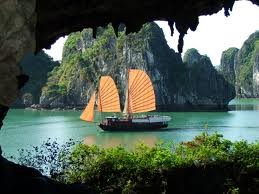 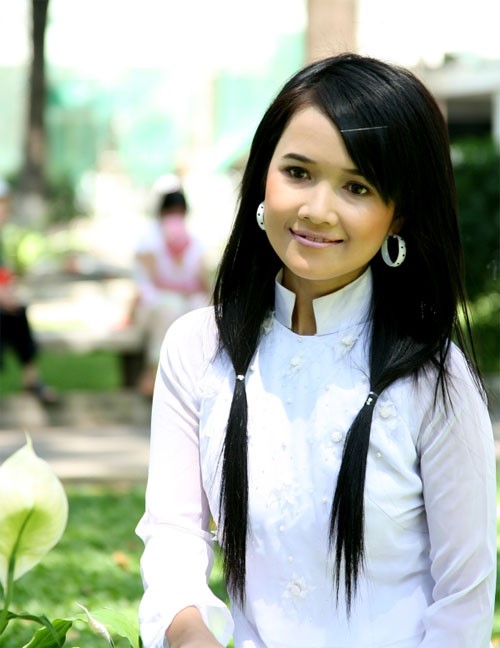 A. healthy	             	B. well	 C. fine2. Hung often ________________his bike to visit his hometown.  D. healthA. drives 	B. rides	C. goes 3. The cat is sleeping ________________ of the chair.D. fliesA. on 	B. behind	C. opposite 4. Look! The students ________________ their new uniforms. D. in frontA. wear 	B. wears 	C. are wearing 5. That is ________________ film I’ve ever seen.D. wearingA. the interested 	B. the most interesting   C. the interesting 6. I’ve never read a ________________ novel than this one.D. the most interested A. longest 	B. longer 	 	C. most longest 7. My friends always do their homework. They’re ________________ D. more longer A. hardworking 	B. curious 	C. lazyD. talkative1. B2. C2. C3. A4. C5. B5. BPart 2:  Listen and w Mỗi câu trả lời  đúng rite. (1.25pts)được 0,25 điểm	 rite. (1.25pts)được 0,25 điểm	 1. Friday2. a story2. a story3. 2  / (two)4. the jungles / (jungles)   les / (jungles)     5. LostII.USE OF ENGLISMỗi câu khoanh  đúnH: Part 1: Choose the g được 0,25 điểm:H: Part 1: Choose the g được 0,25 điểm: word which has a different sound in the underlined part. (0.5pt)n the underlined part. (0.5pt)n the underlined part. (0.5pt)	1.	B 2. DPart 2: Circle the lett  Mỗi câu khoanh  đúner (A, B, g được 0,2C, or D) to c 5điểm:omplete the following sentences (2,0pts)	1.	C	 2. B3. A	4. D 	5. C	 6. A 	7. C 8. DIII.READING: Part 1: Read the pasMỗi chỗ trống điền  đsage caref úng được ully and  the ,25 điểm:n complete it with the words provided.(1.0pt)	1.	and 2. biggest 	3. watch 	4. naturalPart 2:  Read the pas Mỗi câu trả lời  đúng sage caref được 0,25 ully and the điểm:n answer the questions. (1.0pt) 1. Lan’s (Her) best friend is Mai.2.They are going to the National Museum ( to take some photos for the project).IV. WRITING:Finish the second se Mỗi câu viết  đúng đntence in s ược 0,25 điuch a way t ểm:hat is similar to the original one. (1.pt)1. Lan has a new school bag.2. Are there forty classrooms in Thu’s school ?3. The hotel is in front of my house.4. Hoi An is not as modern as Ho Chi Minh city.Mã đề: 232I. LISTENING: Par Mỗi câu khoanh  đúnt 1: Listen g được 0,2and choose  điểm	 the best answer A,B or C.(1.25pts)1. B2. C3. A4. C5. B5. BPart 2:  Listen and w Mỗi câu trả lời  đúng rite. (1.25 được 0,25 pts)điểm	 1. Friday2. a story2. a story3. 2  / (two)4. the jungles / (jungles)   4. the jungles / (jungles)   4. the jungles / (jungles)     5. Lost